市民中心主楼部分楼层多联机空调整体升级改造（三期）竞争性磋商文件（电子交易）项目编号：ZJ-2460722目  录第一部分  邀请供应商	1竞争性磋商公告	1第二部分 竞争性磋商流程	51.征集供应商	52.响应文件开启与信用信息查询	53.磋商与评审	54.成交	75.合同及履约验收	76.竞争性磋商流程图	7第三部分  供应商须知	9一、前附表	9二、总则	13三、需要落实的政府采购政策	14四、询问、质疑与投诉	15五、磋商文件的构成、修改、解释	18六、响应文件的编制	18七、响应文件的提交和备份	20八、开启响应文件与信用信息查询	21九、提交最后报价	21十、评审	21十一、成交	22十二、合同	22十三、验收	24十四、电子交易活动的中止	24第四部分  采购需求	26一、工程概况	26二、工程内容	26三、主要设备（产品）功能要求	29（1）室内外空调参数	29（2）空调系统	29（3）节能环保与智慧运行	29（4）多联机空调系统	29（5）风管系统安装技术要求	32四、商务要求	32五、工程量清单及施工图	34六、其他要求	34第五部分  评审方法及评审标准	36评标办法前附表	36一、评审方法	39二、评标标准	39三、磋商小组的组成	39四、磋商小组的职责	39五、评审程序	40六、评审须知	40七、评审过程的保密与录像	43第六部分  拟签订的合同	44第一部分  合同协议书	45第二部分  通用条款（略）	48第三部分  专用条款	48附件1:	64第七部分  应提交的有关格式范例	66响应文件封面（供参考）	66资格文件部分	67商务技术文件部分	72报价文件部分	81附件	110附件1：质疑函范本及制作说明	110附件2：投诉书范本及制作说明	112附件3：残疾人福利性单位声明函	114附件4：业务专用章使用说明函	115附件5：联合协议	116附件6：分包意向协议	118附件7：中小企业声明函	120附件8：工程量清单	121第一部分  邀请供应商竞争性磋商公告一、项目基本情况项目编号：ZJ-2460722项目名称：市民中心主楼部分楼层多联机空调整体升级改造（三期）采购方式：竞争性磋商预算金额（元）：2630000最高限价（元）：/采购需求：数量：1预算金额（元）：2630000单位：项简要规格描述：主要内容：市民中心C座23、24层，D座25层、26层4组室外主机、125台末端设备采购安装调试。详见磋商文件第四部分。供应商可点击本公告下方“浏览采购文件”查看采购需求。合同履约期限：自合同签订生效之日起210天内完成。本项目接受联合体磋商：是，☐否。二、申请人的资格要求：1.满足《中华人民共和国政府采购法》第二十二条规定；未被“信用中国”（www.creditchina.gov.cn)、中国政府采购网（www.ccgp.gov.cn）列入失信被执行人、重大税收违法案件当事人名单、政府采购严重违法失信行为记录名单；2.以联合体形式响应的，提供联合协议(本项目不接受联合体响应或者供应商不以联合体形式响应的，则不需要提供)；3.落实政府采购政策需满足的资格要求：专门面向中小企业，工程全部由符合政策要求的中小企业承建，提供中小企业声明函；4.本项目的特定资格要求：①供应商具有机电工程施工总承包三级或建筑机电安装工程专业承包三级（含）以上资质（法律依据：《中华人民共和国建筑法》《建筑业企业资质管理规定》《建筑业企业资质标准》）；②具有有效的安全生产许可证（法律依据：《中华人民共和国安全生产法》《安全生产许可证条例》）。三、获取（下载）采购文件时间：/至2024年04月07日，每天上午00:00至12:00 ，下午12:00至23:59（北京时间，线上获取法定节假日均可，线下获取文件法定节假日除外）；地点（网址）：政采云平台（https://www.zcygov.cn/）方式：供应商登录政采云平台https://www.zcygov.cn/在线申请获取采购文件（进入“项目采购”应用，在获取采购文件菜单中选择项目，申请获取采购文件）售价：免费。四、响应文件提交（上传）截止时间：2024年04月07日15点30分00秒（北京时间）地点（网址）：政采云平台（https://www.zcygov.cn/）。五、响应文件开启时间：2024年04月07日15点30分00秒（北京时间）地点（网址）：政采云平台（https://www.zcygov.cn/）。六、采购意向公开链接https://zfcg.czt.zj.gov.cn/site/detail?parentId=600007&articleId=HfDl3QgKYJQ7BbkS0SINPg%3D%3D&utm=site.site-PC-37000.979-pc-websitegroup-zhejiang-secondPage-front.3.b6fdd980dc2e11eebac40788f0ff93a1七、公告期限自本公告发布之日起3个工作日。八、其他补充事宜1.《浙江省财政厅关于进一步发挥政府采购政策功能全力推动经济稳进提质的通知》 （浙财采监（2022）3号）、《浙江省财政厅关于进一步促进政府采购公平竞争打造最优营商环境的通知》（浙财采监（2021）22号））、《浙江省财政厅关于进一步加大政府采购支持中小企业力度助力扎实稳住经济的通知》 （浙财采监（2022）8号）已分别于2022年1月29日、2022年2月1日和2022年7月1日开始实施，此前有关规定与上述文件内容不一致的，按上述文件要求执行。2.根据《浙江省财政厅关于进一步促进政府采购公平竞争打造最优营商环境的通知》（浙财采监（2021）22号）文件关于“健全行政裁决机制”要求，鼓励供应商在线提起询问，路径为：政采云-项目采购-询问质疑投诉-询问列表：鼓励供应商在线提起质疑，路径为：政采云-项目采购-询问质疑投诉-质疑列表。质疑供应商对在线质疑答复不满意的，可在线提起投诉，路径为：浙江政府服务网-政府采购投诉处理-在线办理。3.供应商认为采购文件使自己的权益受到损害的，可以自获取采购文件之日或者采购文件公告期限届满之日（公告期限届满后获取采购文件的，以公告期限届满之日为准）起7个工作日内，对采购文件需求的以书面形式向采购人提出质疑，对其他内容的以书面形式向采购人和采购代理机构提出质疑。质疑供应商对采购人、采购代理机构的答复不满意或者采购人、采购代理机构未在规定的时间内作出答复的，可以在答复期满后十五个工作日内向同级政府采购监督管理部门投诉。质疑函范本、投诉书范本请到浙江政府采购网下载专区下载。4.其他事项：（1）需要落实的政府采购政策：包括节约资源、保护环境、支持创新、促进中小企业发展等，详见磋商文件第三部分。（2）电子交易的说明：1）电子交易：本项目以数据电文形式，依托“政府采购云平台（www.zcygov.cn）”进行采购活动，不接受纸质响应文件。2）响应准备：注册账号--点击“商家入驻”，进行政府采购供应商资料填写；申领CA数字证书---申领流程详见“浙江政府采购网-下载专区-电子交易客户端-CA驱动和申领流程”；安装“政采云电子交易客户端”----前往“浙江政府采购网-下载专区-电子交易客户端”进行下载并安装。3）磋商文件的获取：使用账号登录或者使用CA登录政采云平台；进入“项目采购”应用，在获取采购文件菜单中选择项目，获取磋商文件。4）响应文件的制作：在“政采云电子交易客户端”中完成“填写基本信息”、“导入响应文件”、“标书关联”、“标书检查”、“电子签名”、“生成电子标书”等操作。5）采购人、采购代理机构将依托政采云平台完成本项目的电子交易活动，平台不接受未按本公告约定方式获取磋商文件的供应商进行响应活动；6）对未按上述方式获取磋商文件的供应商对该文件提出的质疑，采购人或采购代理机构将不予处理；7）不提供磋商文件纸质版；8）响应文件的传输提交：供应商在提交响应文件的截止时间前将加密的响应文件上传至政府采购云平台，还可以在提交响应文件的截止时间前直接提交或者以邮政快递方式提交备份响应文件1份。备份响应文件的制作、存储、密封详见磋商文件第三部分 “备份响应文件”；9）响应文件的解密：供应商按照平台提示和磋商文件的规定在半小时内完成在线解密。通过“政府采购云平台”上传提交的响应文件无法按时解密，供应商递交了备份响应文件的，以备份响应文件为依据，否则视为响应文件撤回。通过“政府采购云平台”上传提交的响应文件已按时解密的，备份响应文件自动失效。供应商仅提交备份响应文件，没有在电子交易平台传输提交响应文件的，响应无效；10）具体操作指南：详见政采云平台“服务中心-帮助文档-项目采购-操作流程-电子招投标-政府采购项目电子交易管理操作指南-供应商”。（3）单位负责人为同一人或者存在直接控股、管理关系的不同供应商，不得参加同一合同项下的政府采购活动；为采购项目提供整体设计、规范编制或者项目管理、监理、检测等服务后不得再参加该采购项目的其他采购活动。（4）本磋商文件公告期限为本公告发布之日起5个工作日。八、凡对本次采购提出询问、质疑、投诉，请按以下方式联系1.采购人信息：名    称：杭州市行政大楼服务保障中心地    址：杭州市上城区解放东路18号传    真：/项目联系人（询问）：王先生项目联系方式（询问）：0571-85256115质疑联系人：翁先生质疑联系方式：0571-85253874（请通过以下路径在线提起质疑：政采云-项目采购-询问质疑投诉-质疑列表）2.采购代理机构信息：名    称：浙江国际招投标有限公司地    址：杭州市文三路90号东部软件园1号楼3楼317室传    真：/项目联系人（询问）：谢凯枫、周峰项目联系方式（询问）：0571-89731841；0571-89731840 质疑联系人：王麟质疑联系方式：0571-81061839（请通过以下路径在线提起质疑：政采云-项目采购-询问质疑投诉-质疑列表）3. 同级政府采购监督管理部门：名    称：杭州市财政局政府采购监管处 /浙江省政府采购行政裁决服务中心（杭州）地    址：杭州市上城区四季青街道新业路市民之家G03办公室（快递仅限ems或顺丰）传    真： / 联 系 人：朱女士、王女士监督投诉电话：0571-85252453（仅限投诉事项）若对项目采购电子交易系统操作有疑问，可登录政采云（https://www.zcygov.cn/），点击右侧咨询小采，获取采小蜜智能服务管家帮助，或拨打政采云服务热线95763获取热线服务帮助。CA问题联系电话（人工）：汇信CA 400-888-4636；天谷CA 400-087-8198。第二部分 竞争性磋商流程1.征集供应商1.1邀请供应商。1.1.1采用公告方式邀请供应商的，由采购人、采购代理机构在省级以上人民政府财政部门指定的政府采购信息发布媒体上发布磋商公告，邀请符合相应资格条件的供应商参与竞争性磋商采购活动。1.1.2采用随机抽取方式邀请供应商的，由采购人、采购代理机构从省级以上财政部门建立的供应商库中随机抽取不少于3家符合相应资格条件的供应商参与竞争性磋商采购活动。1.1.3采用书面推荐方式邀请供应商的，由采购人和评审专家分别书面推荐不少于3家符合相应资格条件的供应商参与竞争性磋商采购活动。采取采购人和评审专家书面推荐方式选择供应商的，采购人和评审专家应当各自出具书面推荐意见。采购人推荐供应商的比例不得高于推荐供应商总数的50%。1.2供应商获取磋商文件。1.3组织现场考察或召开答疑会（如果有）。1.4发布更正（延期）公告，澄清或修改磋商文件（如果有）。1.5供应商按磋商文件要求编制响应文件。2.响应文件开启与信用信息查询2.1供应商依据“提交响应文件的截止时间与地点”通过政采云平台在线提交响应文件。供应商在提交响应文件的截止时间前，可以补充、修改或撤回响应文件。2.2采购代理机构将通过“信用中国”网站(www.creditchina.gov.cn)和中国政府采购网(www.ccgp.gov.cn)渠道查询供应商响应截止时间当日的信用记录。3.磋商与评审3.1磋商小组签到。3.2采购代理机构宣布有关纪律以及磋商、评审工作程序。3.3磋商小组审查确认磋商文件。磋商文件内容违反国家有关强制性规定的，磋商小组应当停止评审并向采购代理机构说明情况。3.4采购人或采购代理机构对供应商的资格进行审查。3.5磋商小组审查响应文件。3.6对于未实质性响应磋商文件的响应文件由磋商小组认定响应无效，并告知该供应商。3.7供应商根据磋商小组要求对响应文件中含义不明确、同类问题表述不一致或者有明显文字和计算错误的内容等作出必要的澄清、说明或者更正。磋商小组和供应商通过电子交易平台交换数据电文，供应商提交使用电子签名的相关数据电文或通过平台上传加盖公章的扫描件。给予供应商提交澄清、说明或补正的时间不得少于半小时，供应商已经明确表示澄清说明或补正完毕的除外。供应商的澄清、说明或者更正不得超出响应文件的范围或者改变响应文件的实质性内容。3.8磋商小组与符合要求的供应商进行磋商。磋商小组所有成员按照响应文件解密次序集中与单一供应商分别进行磋商，并给予所有参加磋商的供应商平等的磋商机会。磋商过程中，磋商小组可以根据磋商情况调整轮次。在磋商过程中，磋商小组可以根据磋商文件和磋商情况实质性变动采购需求中的技术、服务要求以及合同草案条款，但不得变动磋商文件中的其他内容。磋商形式：□远程在线视频磋商：磋商时由采购代理机构利用政采云平台发起磋商邀请，供应商通过政采云“在线评审室”进行远程视频磋商。供应商使用CA数字证书登陆政采云平台——收到视频评审邀请——点击“视频评审”进入“视频评审系统”——开始远程磋商活动；远程在线非视频磋商：磋商时由采购代理机构利用政采云平台发起磋商邀请，磋商小组在线（以书面形式完成的需扫描上传）将磋商问题通知所有参加磋商的供应商，供应商按照磋商小组的要求对问题进行答复，并由授权代表签字或者加盖公章后扫描上传（或直接在线加盖电子签章后提交）；□评审现场磋商：对于要求到采购代理机构现场进行磋商的供应商，需在采购代理机构指定会议室开展磋商活动，磋商小组在现场集中与单一供应商分别进行磋商。3.9经磋商确定磋商文件的变动情况。对磋商文件作出的实质性变动是磋商文件的有效组成部分，磋商小组应当及时通过政采云平台通知所有参加磋商的供应商。3.10供应商应当按照磋商文件的变动情况及磋商小组的要求通过电子交易平台重新提交响应文件和最后报价，并使用电子签名（如果有）。已提交响应文件的供应商，在提交最后报价之前，可以根据磋商情况退出磋商。如供应商未按磋商小组的要求在规定的时间内提交最后报价的，视为退出磋商。3.11磋商小组按照下列方式确定提交最后报价的供应商，有特殊规定的从其规定：磋商文件能够详细列明采购标的的技术、服务要求的，磋商结束后，磋商小组应当要求所有实质性响应的供应商在规定时间内在电子交易平台提交最后报价，提交最后报价的供应商不得少于3家。磋商文件不能详细列明采购标的的技术、服务要求，需经磋商由供应商提供最终设计方案或解决方案的，磋商结束后，磋商小组应当按照少数服从多数的原则投票推荐3家及以上供应商的设计方案或者解决方案，并要求其在规定时间内在电子交易平台提交最后报价。3.12确定进入最后报价的供应商在规定时间内提交最后报价。3.13采购代理机构唱价。3.14由磋商小组根据磋商文件确定的评审办法及评审标准对提交最后报价的供应商的响应文件和最后报价进行综合评分。磋商小组各成员应当独立对每个有效响应的文件进行评价、打分并签名，然后汇总每个供应商每项评分因素的得分。供应商商务技术部分的得分为磋商小组各成员的有效评分的算术平均值。3.15评分时保留小数点后1位小数，计算评分值时保留小数点后2位小数。3.16磋商小组应当根据综合评分情况，按照评审得分由高到低顺序推荐3名以上成交候选供应商，并编写评审报告。4.成交4.1政府采购项目实行全流程电子化，评审报告送交、采购结果确定和结果公告均在线完成。采购代理机构应当依法及时将评审报告在线送交采购人确认。采购人应当在收到评审报告后2个工作日内，从评审报告提出的成交候选供应商中，按照排序由高到低的原则确定成交供应商，采购人也可以书面授权磋商小组直接确定成交供应商。4.2采购代理机构在收到采购人对评审报告的确认意见和对成交供应商的确定结果后，应当在2个工作日内，在浙江政府采购网（政采云）上公告成交结果，同时向成交供应商发出成交通知书，并将磋商文件随成交结果同时公告。5.合同及履约验收5.1采购人与成交供应商应当通过电子交易平台在成交通知书发出之日起三十日内，按照磋商文件确定的事项签订政府采购合同，并在签订之日起2个工作日内将政府采购合同在浙江政府采购网上公告。鼓励有条件的采购人视情缩减采购合同签订时限，提高采购效率，杜绝“冷、硬、横、推”等不当行为。除不可抗力等特殊情况外，原则上应当在成交通知书发出之日起10个工作日内，与成交供应商按照磋商文件确定的事项签订政府采购合同。5.2成交供应商缴纳履约保证金（拟签订的合同文本要求成交供应商提交履约保证金的，供应商应当以支票、汇票、本票或者金融机构、担保机构出具的保函等非现金形式提交。履约保证金的数额不得超过政府采购合同金额的1.0%。鼓励和支持供应商以银行、保险公司出具的保函形式提供履约保证金。采购人不得拒收履约保函），项目验收结束后应及时退还，延迟退还的，应当按照合同约定和法律规定承担相应的赔偿责任。5.3供应商可登录政采云平台-【金融服务】—【我的项目】—【已备案合同】以保函形式提供：（1）供应商在合同列表选择需要投保的合同，点击【保函推荐】。（2）在弹框里查看推荐的保函产品，供应商自行选择保函产品，点击【立即申请】。5.4在弹框里填写保函申请信息。具体步骤：选择产品—填写供应商信息—选择交成项目—确认信息—等待保险/保函受理—确认保单—支付保费—成功出单。政采云金融专线400-903-9583。5.5合同履约。5.6采购人组织验收。6.竞争性磋商流程图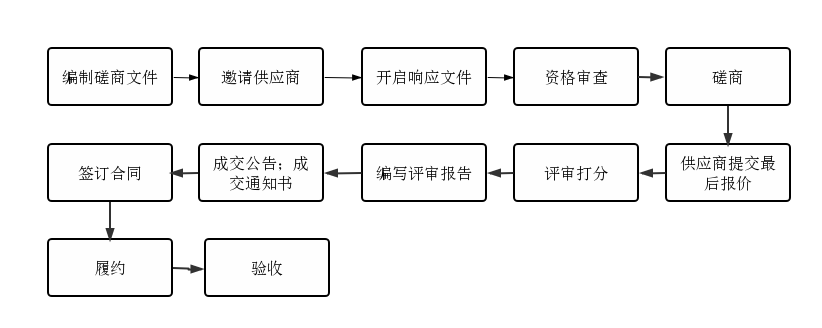 第三部分  供应商须知一、前附表二、总则1.适用范围本磋商文件适用于该项目的邀请、响应、开启响应文件、信用信息查询、资格性审查、评审、成交、合同、验收等行为（法律、法规另有规定的，从其规定）。2.定义2.1“采购人”系指磋商邀请公告中载明的本项目的采购人。2.2“采购代理机构”系指磋商邀请公告中载明的本项目的采购代理机构。2.3“供应商”系指响应磋商、参加本次竞争的法人、其他组织或自然人。2.4“负责人”系指法人企业的法定负责人，或其他组织为法律、行政法规规定代表单位行使职权的主要负责人，或自然人本人。2.5“成交人”系指经评审确定的成交供应商。2.6“响应文件”系指供应商提交的商务技术文件。供应商提交最后报价后，最后报价是供应商响应文件的有效组成部分。2.7“电子交易平台”是指本项目政府采购活动所依托的政府采购云平台（https://www.zcygov.cn/）。2.8“电子签名”系指数据电文中以电子形式所含、所附用于识别签名人身份并表明签名人认可其中内容的数据；“公章”系指单位法定名称章。因特殊原因需要使用冠以法定名称的业务专用章的，响应时须提供《业务专用章使用说明函》（附件4）。2.9“书面形式”包括数据电文形式与纸质形式。数据电文形式与纸质形式的采购活动具有同等法律效力。2.10“▲” 系指实质性要求条款，“※”系指磋商过程中可能实质性变动的内容，“” 系指适用本项目的要求，“☐” 系指不适用本项目的要求。3.响应有效期▲3.1响应有效期为从提交响应文件的截止之日起90天。供应商的响应文件中承诺的响应有效期少于磋商文件中载明的磋商有效期的，响应无效。3.2响应文件合格提交后，自响应截止日期起，在响应有效期内有效。3.3在原定响应有效期满之前，如果出现特殊情况，采购代理机构可以以书面形式通知供应商延长响应有效期。供应商同意延长的，不得要求或被允许修改其响应文件；供应商拒绝延长的，其响应无效。拒绝延长磋商有效期的供应商不得再参与该项目后续采购活动。4.响应费用供应商需自行承担涉及响应的一切费用。三、需要落实的政府采购政策1.是否允许采购进口产品要求本项目原则上采购本国生产的货物、工程和服务，不允许采购进口产品。除非采购人采购进口产品，已经在采购活动开始前向财政部门提出申请并获得财政部门审核同意，且在采购需求中明确规定可以采购进口产品（但如果因信息不对称等原因，仍有满足需求的国内产品要求参与采购竞争的，采购人、采购代理机构不会对其加以限制，仍将按照公平竞争原则实施采购）；优先采购向我国企业转让技术、与我国企业签订消化吸收再创新方案的供应商的进口产品。2.支持绿色发展2.1采购人拟采购的产品属于品目清单范围的，采购人及其委托的采购代理机构将依据国家确定的认证机构出具的、处于有效期之内的节能产品、环境标志产品认证证书，对获得证书的产品实施政府优先采购或强制采购。供应商须按采磋商文件要求提供相关产品认证证书。▲采购人拟采购的产品属于政府强制采购的节能产品品目清单范围的，供应商相应的响应产品未获得国家确定的认证机构出具的、处于有效期之内的节能产品认证证书的，响应无效。2.2纳入政府采购管理的修缮、装修类项目采购建材的，鼓励采购单位将绿色建材性能、指标等作为实质性条件纳入采购文件和合同，具体性能指标要求参考相关绿色建材政府采购需求标准。2.3为助力打好污染防治攻坚战，推广使用绿色包装，政府采购货物、工程和服务项目中涉及商品包装和快递包装的，供应商提供产品及相关快递服务的具体包装要求要参考《商品包装政府采购需求标准（试行）》《快递包装政府采购需求标准（试行）》。鼓励采购单位优先采购秸秆环保板材等资源综合利用产品。鼓励采购单位优先采购绿色物流配送服务、提供新能源交通工具的租赁服务。2.4鼓励供应商在参加政府采购过程中开展绿色设计、选择绿色材料、打造绿色制造工艺、开展绿色运输、做好废弃产品回收处理，实现产品全周期的绿色环保。鼓励采购单位对其提高预付款比例、免收履约保证金。3.支持中小企业发展。3.1中小企业，是指在中华人民共和国境内依法设立，依据国务院批准的中小企业划分标准确定的中型企业、小型企业和微型企业，但与大企业的负责人为同一人，或者与大企业存在直接控股、管理关系的除外。符合中小企业划分标准的个体工商户，在政府采购活动中视同中小企业。3.2在政府采购活动中，服务类项目采购，服务由中小企业承接，即提供服务的人员为中小企业依照《中华人民共和国劳动合同法》订立劳动合同的从业人员，享受中小企业扶持政策。以联合体形式参加政府采购活动，联合体各方均为中小企业的，联合体视同中小企业。其中，联合体各方均为小微企业的，联合体视同小微企业。3.3对于未预留份额专门面向中小企业的政府采购服务项目，以及预留份额政府采购服务项目中的非预留部分标项，对小型和微型企业的最后报价给予5%的扣除，用扣除后的价格参与评审。接受大中型企业与小微企业组成联合体或者允许大中型企业向一家或者多家小微企业分包的政府采购服务项目，对于联合协议或者分包意向协议约定小微企业的合同份额占到合同总金额30%以上的，对联合体或者大中型企业的最后报价给予2%的扣除，用扣除后的价格参加评审。组成联合体或者接受分包的小微企业与联合体内其他企业、分包企业之间存在直接控股、管理关系的，不享受价格扣除优惠政策。3.4符合《关于促进残疾人就业政府采购政策的通知》（财库〔2017〕141号）规定的条件并提供《残疾人福利性单位声明函》（附件3）的残疾人福利性单位视同小型、微型企业；3.5符合《关于政府采购支持监狱企业发展有关问题的通知》（财库[2014]68号）规定的监狱企业并提供由省级以上监狱管理局、戒毒管理局（含新疆生产建设兵团）出具的属于监狱企业证明文件的，视同为小型、微型企业。3.6可享受中小企业扶持政策的供应商应按照磋商文件格式要求提供《中小企业声明函》，供应商提供的《中小企业声明函》与实际情况不符的，不享受中小企业扶持政策。声明内容不实的，属于提供虚假材料谋取中标、成交的，依法承担法律责任。3.7中小企业享受扶持政策获得政府采购合同的，小微企业不得将合同分包给大中型企业，中型企业不得将合同分包给大型企业。4.支持创新发展4.1 采购人优先采购被认定为首台套产品和“制造精品”的自主创新产品。4.2首台套产品被纳入《首台套产品推广应用指导目录》之日起3年内，以及产品核心技术高于国内领先水平，并具有明晰自主知识产权的“制造精品”产品，自认定之日起2年内视同已具备相应销售业绩，参加政府采购活动时业绩分值为满分。5.平等对待内外资企业和符合条件的破产重整企业平等对待内外资企业和符合条件的破产重整企业，切实保障企业公平竞争，平等维护企业的合法利益。四、询问、质疑与投诉1.在线询问、质疑、投诉、补偿救济根据《浙江省财政厅关于进一步促进政府采购公平竞争打造最优营商环境的通知》（浙财采监（2021）22号）文件关于“健全行政裁决机制”要求，鼓励供应商在线提起询问，路径为：政采云-项目采购-询问质疑投诉-询问列表；鼓励供应商在线提起质疑，路径为：政采云-项目采购-询问质疑投诉-质疑列表。质疑供应商对在线质疑答复不满意的，可在线提起投诉，路径为：浙江政府服务网-政府采购投诉处理-在线办理。2.供应商询问供应商对政府采购活动事项有疑问的，可以提出询问，采购人或者采购代理机构应当在3个工作日内对供应商依法提出的询问作出答复，但答复的内容不得涉及商业秘密。供应商提出的询问超出采购人对采购代理机构委托授权范围的，采购代理机构应当告知供应商向采购人提出。3.供应商质疑3.1质疑提出时效3.1.1提出质疑的供应商应当是参与所质疑项目采购活动的供应商。潜在供应商已依法获取其可质疑的采购文件的，可以对该文件提出质疑。3.1.2供应商认为采购文件、采购过程和成交结果使自己的权益受到损害的，可以在知道或者应知其权益受到损害之日起七个工作日内，以书面形式向采购人或者采购代理机构提出质疑，否则，采购人或者采购代理机构不予受理：(1)对采购文件提出质疑的，质疑期限为供应商获得采购文件之日或者采购文件公告期限届满之日起计算，采购文件在获取截止之日后获得的，应当自采购文件公告期限届满之日起计算。(2)对采购过程提出质疑的，质疑期限为各采购程序环节结束之日起计算。(3)对采购结果提出质疑的，质疑期限自采购结果公告期限届满之日起计算。(4)对同一采购程序环节的质疑，供应商须一次性提出。3.2质疑答复3.2.1采购人负责供应商质疑答复。采购人委托采购代理机构采购的，采购代理机构对委托授权范围内质疑事项作出答复。委托授权范围应当在采购代理协议中明确。3.2.2采购人或者采购代理机构应当在收到供应商的书面质疑后七个工作日内作出答复，并以书面形式通知质疑供应商和其他与质疑处理结果有利害关系的政府采购当事人，但答复的内容不得涉及商业秘密。根据《杭州市财政局关于进一步加强政府采购信息公开优化营商环境的通知》（杭财采监〔2021〕17号），采购人或者采购代理机构在质疑回复后5个工作日内，在浙江政府采购网的“其他公告”栏目公开质疑答复，答复内容应当完整。质疑函作为附件上传。3.2.3询问或者质疑事项可能影响采购结果的，采购人应当暂停签订合同，已经签订合同的，应当中止履行合同。3.3质疑函3.3.1供应商提出质疑应当提交质疑函和必要的证明材料。质疑函应当包括下列内容：(1)供应商的姓名或者名称、地址、邮编、联系人及联系电话；(2)质疑项目的名称、编号；(3)具体、明确的质疑事项和与质疑事项相关的请求；(4)事实依据；(5)必要的法律依据；(6)提出质疑的日期。供应商提交的质疑函需一式三份。供应商为自然人的，应当由本人签字；供应商为法人或者其他组织的，应当由法定代表人、主要负责人，或者其授权代表签字或者盖章，并加盖公章。质疑函范本及制作说明详见附件1。4.供应商投诉4.1质疑供应商对采购人、采购代理机构的答复不满意或者采购人、采购代理机构未在规定的时间内作出答复的，可以在答复期满后十五个工作日内向同级政府采购监督管理部门提出投诉。4.2供应商投诉的事项不得超出已质疑事项的范围，基于质疑答复内容提出的投诉事项除外。4.3供应商投诉应当有明确的请求和必要的证明材料。4.4以联合体形式参加政府采购活动的，其投诉应当由组成联合体的所有供应商共同提出。4.5浙江省本级、杭州市本级、拱墅区、富阳区政府采购项目投诉材料可寄送浙江省政府采购行政裁决服务中心（杭州），地址：杭州市上城区四季青街道新业路市民之家G03办公室，收件人：朱女士，电话：15121014815。投诉书范本及制作说明详见附件2。5.补偿救济采购人（行政机关）因政策变化、规划调整而不履行政府采购合同的，供应商可依据《杭州市涉企补偿救济实施办法（试行）》向采购人（行政机关）提起补偿申请。五、磋商文件的构成、修改、解释1.磋商文件的构成1.1磋商文件包括下列文件及附件第一部分  供应商邀请第二部分  竞争性磋商流程第三部分  供应商须知第四部分  采购需求第五部分  评审方法及评审标准第六部分  拟签订的合同文本第七部分  应提交的有关格式范例第八部分  最后报价格式1.2与本项目有关的澄清或者修改的内容为磋商文件的组成部分。2.磋商文件的澄清、修改2.1已获取磋商文件的潜在供应商，若有问题需要澄清，应于提交首次响应文件截止时间前，以书面形式向采购代理机构提出。2.2采购代理机构如对已发出的磋商文件进行必要澄清或者修改的，将在发布磋商邀请公告的网站上发布更正（延期）公告，同时视情况延长提交首次响应文件截止时间和响应文件开启时间。该澄清或者修改的内容为磋商文件的组成部分。2.3澄清或者修改的内容可能影响响应文件编制的，采购人、采购代理机构应当在提交首次响应文件截止时间至少5日前，通知所有获取磋商文件的供应商；不足5日的，采购人、采购代理机构应当顺延提交首次响应文件截止时间。▲响应文件未按磋商文件的澄清、修改的内容编制，又不符合实质性要求的，响应无效。六、响应文件的编制1.响应文件的语言响应文件及供应商与采购有关的来往通知、函件和文件均应使用中文。2.响应文件的组成响应文件应当包括以下主要内容：2.1资格文件：(1)符合参加政府采购活动应当具备的一般条件的承诺函；(2)联合协议；（如果有）(3)落实政府采购政策需满足的资格要求；(4)本项目的特定资格要求。满足上述资格要求所需的证明文件详见本磋商文件第六部分“资格文件部分”。2.2商务技术文件：(1)响应函； (2)授权委托书或法定代表人（单位负责人、自然人本人）身份证明；(3)分包意向协议；（如果有）(4)符合性审查资料；(5)评标标准相应的商务技术资料；(6)商务技术偏离表；(7)政府采购供应商廉洁自律承诺书。2.3报价文件： (1)初始报价一览表；(2)已标价工程量清单；（格式详见第七部分《报价文件部分》）(3)采购代理服务费支付承诺书。响应文件含有采购人不能接受的附加条件的，磋商无效；供应商提供虚假材料响应的，磋商无效;供应商应对响应文件中材料的真实性、合法性负责。3.响应文件的编制和签署3.1响应文件分为资格文件、商务技术文件、报价文件三部分。各供应商在编制响应文件时请按照磋商文件第七部分规定的格式进行，混乱的编排导致响应文件被误读或磋商小组查找不到有效文件是供应商的风险。3.2供应商进行电子交易应安装客户端软件—“政采云电子交易客户端”，并按照磋商文件和电子交易平台的要求编制并加密响应文件。供应商未按规定加密的响应文件，电子交易平台将拒收并提示。3.3使用“政采云电子交易客户端”需要提前申领CA数字证书，申领流程请自行前往“浙江政府采购网-下载专区-电子交易客户端-CA驱动和申领流程”进行查阅。3.4响应文件按照磋商文件第七部分格式要求进行签署、盖章。▲供应商的响应文件未按照磋商文件要求签署、盖章的，其响应无效。3.5为确保网上操作合法、有效和安全，供应商应当在响应截止时间前完成在“政府采购云平台”的身份认证，确保在电子交易过程中能够对相关数据电文进行加密和使用电子签名。3.6磋商文件对响应文件签署、盖章的要求适用于电子签名。七、响应文件的提交和备份1.响应文件的提交、补充、修改、撤回1.1 供应商应当在提交响应文件截止时间前完成响应文件的传输提交，并可以补充、修改或者撤回响应文件。补充或者修改响应文件的，应当先行撤回原文件，补充、修改后重新传输提交。供应商撤回投标不得损害国家利益、社会公共利益、采购人利益、代理机构利益、其他供应商利益，否则，供应商撤销（撤回）响应无效。提交响应文件截止时间前未完成传输的，视为撤回响应文件。响应截止时间后提交的响应文件，电子交易平台将拒收。1.2 在响应截止时间以后，不能补充、修改响应文件。1.3 在提交“最后报价”后，供应商不能退出磋商。1.4 电子交易平台收到响应文件，将妥善保存并即时向供应商发出确认回执通知。在响应截止时间前，除供应商补充、修改或者撤回响应文件外，任何单位和个人不得解密或提取响应文件。1.5 采购代理机构可以视情况延长提交响应文件的截止时间。在上述情况下，采购代理机构与供应商以前在响应截止期方面的全部权利、责任和义务，将适用于延长至新的响应截止期。2.备份响应文件2.1供应商在电子交易平台传输提交响应文件后，还可以在响应截止时间前直接提交或者以邮政快递方式递交备份响应文件1份，但采购人、采购代理机构不强制或变相强制供应商提交备份响应文件。2.2备份响应文件须在“政采云投标客户端”制作生成，并储存在DVD光盘或U盘中。备份响应文件应当密封包装并在包装上加盖公章并注明响应项目名称，供应商名称(联合体响应的，包装物封面需注明联合体响应，并注明联合体成员各方的名称和联合体协议中约定的牵头人的名称)。▲不符合上述制作、存储、密封规定的备份响应文件将被视为无效或者被拒绝接收。2.3直接提交备份响应文件的，供应商应于响应截止时间前在磋商公告中载明的开启响应文件的地点将备份响应文件提交给采购代理机构，采购代理机构将拒绝接受逾期送达的备份响应文件。2.4以邮政快递方式递交备份响应文件的，供应商应先将备份响应文件按要求密封和标记，再进行邮政快递包装后邮寄。备份响应文件须在提交响应文件截止时间之前送达磋商文件第三部分供应商须知前附表规定的备份响应文件送达地点；送达时间以签收人签收时间为准。采购代理机构将拒绝接受逾期送达的备份响应文件。邮寄过程中，电子备份响应文件发生泄露、遗失、损坏或延期送达等情况的，由供应商自行负责。2.5▲供应商仅提交备份响应文件，未在电子交易平台传输提交响应文件的，响应无效。八、开启响应文件与信用信息查询1. 开启响应文件1.1 采购代理机构按照磋商文件规定的时间通过电子交易平台组织响应文件开启，所有供应商均应当准时在线参加。供应商数量不符合规定的，不得开启响应文件。1.2开启响应文件时，电子交易平台按开启响应文件时间自动提取所有响应文件。采购代理机构依托电子交易平台发起开始解密指令，供应商按照平台提示和磋商文件的规定在半小时内完成在线解密。1.3响应文件未在规定时间内成功解密的供应商，如提交了备份响应文件的，以备份响应文件作为依据，否则视为响应文件撤回。响应文件解密成功的供应商，其备份响应文件自动失效。2.信用信息查询2.1信用信息查询渠道及截止时间：采购代理机构将通过“信用中国”网站(www.creditchina.gov.cn)、中国政府采购网(www.ccgp.gov.cn)渠道查询供应商响应截止时间前的信用记录。2.2信用信息查询记录和证据留存的具体方式：现场查询的供应商的信用记录、查询结果经确认后存档。2.3信用信息的使用规则：经查询列入失信被执行人名单、重大税收违法案件当事人名单、政府采购严重违法失信行为记录名单的供应商将被拒绝参与政府采购活动。2.4联合体信用信息查询：两个以上的自然人、法人或者其他组织组成一个联合体，以一个供应商的身份共同参加政府采购活动的，应当对所有联合体成员进行信用记录查询，联合体成员存在不良信用记录的，视同联合体存在不良信用记录。九、提交最后报价1.供应商的最后报价文件应包括以下内容（均需使用电子签名）：1.1最后报价一览表；十、评审1. 评审方法：综合评分法。2. 价格分计算方法：低价优先法。3. 评审要求：详见磋商文件第五部分“评审方法及评审标准”。十一、成交1. 推荐成交候选供应商磋商小组将根据综合评分情况，按照评审得分由高到低顺序推荐3名以上成交候选供应商，并编写评审报告。符合财政部门规定情形的，可以推荐2家成交候选供应商。评审得分相同的，按照最后报价由低到高的顺序推荐。评审得分且最后报价相同的，按照技术指标优劣顺序推荐。2. 确定成交供应商政府采购项目实行全流程电子化，评审报告送交、采购结果确定和结果公告均在线完成。为进一步提升采购结果确定效率，采购代理机构应当依法及时将评审报告在线送交采购人。采购人应当自收到评审报告之日起2个工作日内在线确定成交供应商。成交通知书和成交结果公告应当在规定时间内同时发出。3．成交通知及成交结果公告3.1自成交人确定之日起2个工作日内，采购代理机构通过电子交易平台向成交人发出成交通知书，同时编制发布采购成交结果公告。采购代理机构也可以以纸质形式进行成交通知。3.2成交结果公告内容包括采购人及其委托的采购代理机构的名称、地址、联系方式，项目名称和项目编号，成交人名称、地址和成交金额，主要成交标的的名称、规格型号、数量、单价、服务要求，开标记录、资格审查情况、评审专家抽取规则、符合性审查情况、未成交情况说明、成交公告期限以及评审专家名单、评分汇总及明细。3.3公告期限为1个工作日。十二、合同1.合同主要条款：详见“第六部分拟签订的合同文本”。2.合同的签订2.1采购人与成交供应商应当通过电子交易平台在成交通知书发出之日起三十日内，按照磋商文件确定的事项签订政府采购合同，并在签订之日起2个工作日内将政府采购合同在浙江政府采购网上公告。鼓励有条件的采购人视情缩减采购合同签订时限，提高采购效率，杜绝“冷、硬、横、推”等不当行为。除不可抗力等特殊情况外，原则上应当在成交通知书发出之日起10个工作日内，与成交供应商按照磋商文件确定的事项签订政府采购合同。2.2成交供应商按规定的日期、时间、地点，由法定代表人或其授权代表与采购人代表签订合同。如成交供应商为联合体的，由联合体成员各方法定代表人或其授权代表与采购人代表签订合同。2.3采购人不得向成交供应商提出超出磋商文件以外的任何要求作为签订合同的条件，不得与成交供应商订立背离磋商文件确定的合同文本以及采购标的、规格型号、采购金额、采购数量、技术和服务要求等实质性内容的协议。2.4成交供应商拒绝签订政府采购合同的，采购人可以按照《政府采购竞争性磋商采购方式管理暂行办法》第二十八条第二款规定的原则确定其他供应商作为成交供应商并签订政府采购合同，也可以重新开展采购活动。拒绝签订政府采购合同的成交供应商不得参加对该项目重新开展的采购活动。2.5如签订合同并生效后，供应商无故拒绝或延期，除按照合同条款处理外，列入不良行为记录一次，并给予通报。2.6采购合同由采购人与成交供应商根据磋商文件、响应文件等内容通过政府采购电子交易平台在线签订，自动备案。3．履约保证金拟签订的合同文本要求成交供应商提交履约保证金的，供应商应当以支票、汇票、本票或者金融机构、担保机构出具的保函等非现金形式提交。履约保证金的数额不得超过政府采购合同金额的1%。鼓励和支持供应商以银行、保险公司出具的保函形式提供履约保证金。采购人不得拒收履约保函，项目验收结束后应及时退还，延迟退还的，应当按照合同约定和法律规定承担相应的赔偿责任。供应商可登录政采云平台-【金融服务】—【我的项目】—【已备案合同】以保函形式提供：1、供应商在合同列表选择需要投保的合同，点击[保函推荐]。2、在弹框里查看推荐的保函产品，供应商自行选择保函产品，点击[立即申请]。3、在弹框里填写保函申请信息。具体步骤：选择产品—填写供应商信息—选择成交项目—确认信息—等待保险/保函受理—确认保单—支付保费—成功出单。政采云金融专线400-903-9583。4.预付款采购单位应当在政府采购合同中约定预付款，对中小企业合同预付款比例原则上不低于合同金额的40％，不高于合同金额的70%；项目分年安排预算的，每年预付款比例不低于项目年度计划支付资金额的40％，不高于合同金额的70%；采购项目实施以人工投入为主的，可适当降低预付款比例，但不得低于20%。对供应商为大型企业的项目或者以人工投入为主且实行按月定期结算支付款项的项目，预付款可低于上述比例或者不约定预付款。在签订合同时，供应商明确表示无需预付款或者主动要求降低预付款比例的，采购单位可不适用前述规定。采购单位根据项目特点、供应商诚信等因素，可以要求供应商提交银行、保险公司等金融机构出具的预付款保函或其他担保措施。政府采购预付款应在合同生效以及具备实施条件后5个工作日内支付。政府采购工程以及与工程建设有关的货物、服务，采用招标方式采购的，预付款从其相关规定。供应商可登录政采云前台大厅选择金融服务 - 【保函保险服务】出具预付款保函，具体步骤：选择产品—填写供应商信息—选择中标项目—确认信息—等待保险/保函受理—确认保单—支付保费—成功出单。政采云金融专线400-903-9583。十三、验收1.验收1.1采购人应当根据采购项目的具体情况，自行组织项目验收或者委托采购代理机构验收。大型或者复杂的政府采购项目，应当邀请国家认可的质量检测机构参加验收工作。验收方成员应当在验收书上签字，并承担相应的法律责任。如果发现与合同中要求不符，供应商须承担由此发生的一切损失和费用，并接受相应的处理。1.2采购人可以邀请参加本项目的其他供应商或者第三方机构参与验收。参与验收的供应商或者第三方机构的意见作为验收书的参考资料一并存档。1.3严格按照采购合同开展履约验收。采购人成立验收小组，按照采购合同的约定对供应商履约情况进行验收。验收时，按照采购合同的约定对每一项技术、服务、安全标准的履约情况进行确认。验收结束后，应当出具验收书，列明各项标准的验收情况及项目总体评价，由验收双方共同签署。验收结果与采购合同约定的资金支付及履约保证金返还条件挂钩。履约验收的各项资料应当存档备查。1.4验收合格的项目，采购人将根据采购合同的约定及时向供应商支付采购资金、退还履约保证金。验收不合格的项目，采购人将依法及时处理。采购合同的履行、违约责任和解决争议的方式等适用《中华人民共和国民法典》。供应商在履约过程中有政府采购法律法规规定的违法违规情形的，采购人应当及时报告本级财政部门。1.5对于满足合同约定的采购资金支付条件的，供应商可通过政采云平台提起在线支付申请、查询支付结果，路径为政采云-我的工作台-合同管理-支付管理。对于供应商提起在线支付申请的，采购人应当按规定做好审核并完成支付。十四、电子交易活动的中止1. 电子交易活动的中止采购过程中出现以下情形，导致电子交易平台无法正常运行，或者无法保证电子交易的公平、公正和安全时，采购代理机构可中止电子交易活动：1.1电子交易平台发生故障而无法登录访问的； 1.2电子交易平台应用或数据库出现错误，不能进行正常操作的；1.3电子交易平台发现严重安全漏洞，有潜在泄密危险的；1.4病毒发作导致不能进行正常操作的； 1.5其他无法保证电子交易的公平、公正和安全的情况。2.出现以上情形，不影响采购公平、公正性的，采购组织机构可以待上述情形消除后继续组织电子交易活动，也可以决定某些环节以纸质形式进行；影响或可能影响采购公平、公正性的，应当重新采购。第四部分  采购需求一、工程概况杭州市民中心大楼主楼部分空调为VRF多联机空调系统，自14年开始运行至今已有10年时间，部分楼层位光照足，渗透热大，由于环境因素原空调设计容量满足不了实际使用需求和正常调节办公环境温度的要求，因此经常接到入住单位报修和投诉。每次报修和投诉空调维保人员都对其进行维修检查都未根本上解决问题，考虑设备运行时间长已到报废年限，结合现场光照等环境因素，对原空调系统（主机和末端机）整体实施更换改造以满足该楼层对空调温度正常调节需求。本工程位于杭州市解放东路18号杭州市民中心内，为办公大楼，须对其末端和主机设备进行更换改造，由于办公楼装修完毕并投入使用，故在不大面积破坏装修进行末端和主机设备改造的施工。内容：1、采购4组室外主机、125台末端设备（以招标图纸为准），2、安装125台末端、主机设备及相关配件（以招标图纸为准）；3、末端设备电源控制线的调整；4、吊顶的恢复；5、外机电源线的改造；6、所有末端设备要求接入现有集控；7、中央空调系统全面调试。改造设备调整说明：1、室内机容量增加、每层室外机容量也相应的增加（以图纸为准，外机需要整体更换）。二、工程内容 1.工程名称市民中心主楼部分楼层多联机空调整体升级改造（三期）。2.现场条件具备项目施工条件。3.工程承包范围工程承包范围为磋商文件、磋商记录、工程量清单包含的所有内容。本项目采用总价包干。4.工程质量标准符合现行国家有关工程施工验收规范和标准的合格要求。5.工程施工要求（1）工程技术规范要求：除有另行规定外，供应商实施项目中所有材料、设备和施工的质量均应符合国家和项目所在地已颁布标准、规范的相应规定和要求，有新标准按新标准执行。具体详见各专业工程设计与施工说明。项目相关批文、采购人的要求等。技术条款中有关涉及工程安全的规定，必须严格遵守国家和行业的标准，遇有矛盾时应按国家和行业标准的规定进行修正。对本工程所采用的标准或规范的任何部分，当成交供应商认为改用其他标准或规范，同样能够保证工程达到相同质量或更高的质量时，成交供应商可提出申请报经采购人审批后采用，但这种批准不免除成交供应商根据合同规定应承担的任何责任。申请报告中应对原采用的标准或规范与所建议改用的其他标准或规范之间的差异进行详细说明。获批之前成交供应商仍应执行原采用的标准或规范。（2）现场条件及踏勘采购人不组织现场踏勘，但供应商应自行申请对工程现场和周围环境进行踏勘和了解，以获取有关编制响应文件和签署合同所需的各种资料，并应充分考虑影响本次报价的因素、预计实施过程中各种不利因素，由此可能发生的费用均由供应商考虑并包含在报价中。成交后，供应商不得再以不完全了解现场情况等为理由而提出额外付款或延长工期等的要求，若有此类要求，采购人将不作任何答复与考虑，供应商应承担现场踏勘的责任和风险，踏勘现场的费用由供应商自行承担。为减少施工对采购人正常工作的影响，供应商应按采购人的管理要求，调整施工时间等。施工作业环境的种种不利因素，如夜间施工、垃圾装袋外运等等，均需由供应商考虑，并将所需费用包含在报价中。（3）安全文明施工要求①成交供应商应对进入施工现场的施工人员进行安全文明施工教育，配备必要的劳动保护用具，保证工程的施工安全和人身安全。②成交供应商应强化安全意识，抓好安全生产，杜绝事故发生，施工中若因成交供应商原因发生安全及人身事故由成交供应商自行负责处理，并承担全部费用。③成交供应商须遵守地方政府和有关部门及采购人对施工场地交通、环卫、安全和施工噪音等的管理规定，并按规定办理相关审批手续。④成交供应商应采取有效措施尽量减少尘土和噪音污染，需要进行夜间作业时应经有关部门批准。（4）其他施工过程中需注意事项①本工程在施工期间，成交供应商应注意保护好采购人周边现有成品，如有损坏，须无条件修复至采购人满意。②废弃材料不得丢弃或随意堆放，清理产生的拆除费、搬运费、交通运输费等各项费用均由供应商自行考虑并计入响应总价且一次性包干。③工程完工后，成交供应商需对施工现场进行全面的清洁工作。6.工程管理要求（1）工程管理原则：①本工程承包范围内的工程项目，成交供应商未经采购人同意，一律不得转包，一经发现采购人有权立即取消其承包资格，成交供应商应承担由此引起的一切经济责任和法律责任；②在工程实施过程中，如发现成交供应商为挂靠单位，采购人可立即终止合同。成交供应商应承担由此引起的一切经济责任和法律责任。③成交供应商须严格按照已确认的施工技术方案组织实施，并无条件接受采购人的项目管理部门的管理。④成交供应商在响应文件中确定的工程项目负责人及项目管理班子人员，未经采购人同意，不得调换和撤离，本工程确定的成交人的项目管理班子成员，不得兼任其他工程职务并应完全到位。采购人有权要求成交供应商撤换工作不负责任、管理不力、贻误工期、违法乱纪及造成严重安全事故和工程质量事故的项目班子的任何人员，直至项目经理本人。如项目班子成员被采购人撤换，按项目班子成员不到位处罚额度进行处罚，成交供应商不得姑息迁就，拖延撤换和有碍工程进展，否则，采购人有权单方面终止合同，并对由此造成的采购人损失，予以追究赔偿。（2）项目管理班子人员要求：①项目负责人要求：本项目拟派项目负责人具有建筑类中级及以上职称（如有）或机电类相关专业中级及以上职称（如有），在施工过程中，应确保到位率达到80%（含）以上；②拟派技术负责人具有建筑类中级及以上职称（如有）或机电类相关专业中级及以上职称（如有）。③拟派项目管理班子中施工员、安全员、质检员、材料员等重要岗位应人员配置齐全。（3）工程管理其他要求①本项目施工现场采购人不提供食宿，施工期间，所有施工人员的食宿均由成交供应商自行安排，材料的堆放及停车必须服从采购人的安排。②施工现场严禁吸烟。③如涉及场所管理需要，成交供应商须严格遵守采购人要求，所有进场人员需按照采购人要求做好登记办理施工出入手续。④如受重大活动影响，供应商须严格遵守采购人或相关部门的配合要求，导致的工期及人工损失均由供应商自行考虑在项目方案及报价内。7.工程主要材料（设备）要求  （1）本项目涉及的所有材料设备，必须经采购人确认后方能采购、进场、加工、安装。否则一律不予认可，不予支付相应款项。（2）材料规格：本磋商文件涉及的主要设备和材料，各供应商须根据磋商文件要求的用材规格进行选材并报价，并符合环保要求，严禁选择不符合施工图纸要求的低档材料进行响应报价及组织施工实施，如有其他国家强制性认证要求的也必须满足；（3）供应商应在响应文件中写明各类主要材料（设备）的选用品牌、产地和规格，若未注明品牌的可由采购人自行选择。若成交后注明的品牌或采购人选择的品牌在施工期间市场上无现货供应，须进行订制，如该品牌无法订制时，采购人有权选择其他品牌。成交供应商不按该选用的材料和设备采购的，采购人有权拒绝验收。（4）供应商应当有详细的材料（设备）供应计划及质量保证措施；（5）材料的质量要求：材料检验按法律、法规、文件规定的见证取样和送检规定的程序进行。凡检验结果证明其有害物质含量指标超标的产品不得在工程上使用。三、主要设备（产品）功能要求（1）室内外空调参数1、室外空调参数2、室内空调参数（2）空调系统1.本项目空调区域采用一拖多变冷媒流量(VRF)多联机系统。多联机室内机采用暗装自由静压风管式,带冷凝水提升泵，回风过滤模式:粗效+静电+PM2.5过滤。（3）节能环保与智慧运行1.所有机电产品全部选用节能型产品,多联式空调(热泵)机组的全年性能系数APF值应满足《多联式空调(热泵)机组能效限定值及能效等级》GB21454-2021要求。加强设备及管道的保温,以减少能量的损失。2.多联机空调系统自带室内温度控制系统,根据室内负荷变化的要求,采用变频方式大幅度地调节主机的出力,可以实现对每个房间空调要求的精确控制,进而实现根据使用要求最大限度地调节冷量、节约能源的目的。3.多联机空调新风系统的单位风量耗功率均小于0.24w/(m³/h),普通机械通风系统的单位风量耗功率均小于0.27W/(m³/h)。4.风机等设备采用高效率、低噪声型设备,并设减振装置,风机进出口与风管连接处设保温柔性接管。5.本工程空气调节风管绝热层热阻大于0.81m³ .K/W。6.多联机空调系统选用环保制冷剂R410A或其他新型环保冷媒。 7.设置用能自动远传计量系统,且设置能源管理系统实现对空调能耗进行监测、数据分析和管理。（4）多联机空调系统1.室内机、室外机的安装:1.1室内机安装执行设备随机附带的安装说明书要求。1.2步骤:确定安装位置→划线标位→打膨胀螺栓→吊装室内机。1.3室外机如以槽钢作基础,可采用纵向支撑。室外机之间、室外机与建筑物之间应按空调设备资料的规定尺寸进行处理。2.冷媒管配管:(冷媒管管径由中标单位深化)2.1原则:冷媒配管应严格遵守配管三原则:即干燥、清洁、气密性。干燥:首先是安装前铜管内禁止有水分进入,配管后要吹净和真空干燥;清洁:施工时应注意管内清洗;焊接采用氮气置换焊,最后是吹净; 气密性:保证焊接质量和喇叭口连接质量。2.2材料:冷媒管采用空调用磷酸脱氧无缝铜管,配管内异物必须少于30mg/10mg, 对于R410A新冷媒VRF系统的冷媒配管必须使用去油处理的铜管,并配有厂家出示的去油处理证明。冷媒配管管壁厚度必须符合下表最小壁厚要求:2.3冷媒管应采用难燃B1级橡塑保温材料保温,其导热系数在平均温度为0度时不大于0.034W/m²·K),外缠 难燃包扎带。 保温厚度为:δ=20mm, 湿阻因子大于10000。穿越消防前室管道须采用不燃离心棉材料保温。2.4步骤:支架制作安装→按图纸要求配管→焊接→吹污→检漏→保温→真空干燥。2.5冷媒管钎焊:A.铜管切口表面应平整,不得有毛刺,凹凸等缺陷,切口平面允许倾斜,偏差为管子直径的1%。B.冷媒管钎焊应采用含银不小于5%的银焊条,钎焊工作宜在向下或水平侧向进行,尽可能避免仰焊,接头的分支口一定要保持水平。C.根据空调设备资料的要求,铜管钎焊时必须采用氮气置换焊,焊接时把微压(0.02Mpa)氮气充入正在焊接的管内,这样会有效地防止铜管氧化层的产生。D.铜管不能用金属托架夹紧,应在自然状态下,通过保温层托住铜管,以防冷桥产生。2.6冷媒管的封堵:冷媒管的封堵十分重要,以防止水分、脏物、灰尘等进入管内。冷媒管穿墙一定要把管头包扎严密,暂时不连接的、已安装好的管子要把管口包扎好。2.7冷媒管吹污:本项工作在冷媒管与空调机连接之前进行,将氮气瓶压力调节阀与室外管路系统的充气口连接好,取室内管路系统最远端的管口作随着氮气一起被排出,这样循环进行若干次直至无污物水分排出为止(对液管和气管分别进行)。2.8扩口连接:冷媒配管与室内机连接采用喇叭口连接,因此要注意喇叭口的扩充质量。其中承口的扩口深度不应小于管径,扩口方向应迎介质流向,切管采用切割刀。扩口和锁紧螺母时可在扩口的内外表面上涂些冷冻机油,有利于操作。冷凝水管应有顺向放坡。2.9立管中的气管超过10米时,每隔不超过10米处安装一个存油弯头。2.10冷媒管支吊架:吊架做法参见相关国标和厂家技术要求。3.绝热工作:绝热工作须按设计要求选材施工,在冷媒管施工时一起把保温套管穿好,留出焊接口处,最后处理焊口。施工时绝对禁止绝热层断段现象。4.气密性试验:气密性实验须用干燥的氮气,慢慢加压试验。第一阶段:加压至3kgf/cm²72,3分钟以上 ;第二阶段:加压至15kgf/cm²7172,3分钟以上;第三阶段:加压至38kgf/cm²7172,24小时以上。第一阶段主要考察是否大量泄露，第三阶段有可能发现细小泄露，第三阶段加压至38kgf/cm²时若时间太短，也无法发现细小的漏洞，因此第三阶段要求放置24小时后进行观察。如气密性试验合格，则需要泄至10-15kgf/cm²进行保压观察。检测有无泄露可采用手感、听感、肥皂水检查。需对温度变化引起压力变化进行修正，每变化1℃，压力会有0.1kgf/cm²的变化，应予修正5、真空干燥;氮气试压完毕后，要使用真空泵对系统进行真空干燥，使用前必须检查真空泵的抽真空能力是否达到0.2TOrr（26Pa）其排气量不得小于4升/秒。第一步:真空干燥接上真空表，将真空泵运转2小时以上，压力应达到-755mmHg,并继续抽吸至少45分钟以上，检查系统有无泄露。若真空泵运转2小时以上达不到-755mmHg以下时，表明系统内有水分或有漏气口，将真空泵再运转1小时做进一步观察。若真空泵运转3小时以上仍达不到-755mmHg,则检查是否有漏气口。第二步:真空保持试验达到-755mmHg并稳定的情况下即可保持1小时，真空表指针不上升为合格，指针上升表示内有水分或漏气口，需继续处理。冷媒的充填量可按空调设备资料要求计算。每个系统追加的冷媒量均填在室外机标签上，以便以后维修保养。如冷媒不能完全加入，还可在开机时加入。6、充填冷媒:首次开机调试由空调设备生产厂家授权调试人员进行。试机工作应在系统吹污，气密性试验，抽真空，充填冷媒等项工作都已进行并达到要求后，各项记录齐全并经主管人员核实签章后进行。 在以上一切都完成准备调试之前，应先检查电源接线是否正确，截止阀是否全部打开，都确认无误后再送电，检查电压，电源是否正常，通电12小时以上使曲轴箱加热器通电预热,最后开室内机调试。7、冷凝水:1)凝结水管系统安装完毕后应做灌水试验,确认系统凝结水排放顺利,无积水,系统管路无渗漏。2)凝结水管就近排至空调机房或卫生间内,沿水流方向放坡不小于0.005。3)凝结水管管材选用UPVC管。4)凝结水管保温采用难燃闭孔橡塑（导热系数≤0.034W/MK,湿阻因子≥10000，密度≥64Kg/m³），保温厚度19mm。（5）风管系统安装技术要求1、送回风管采用镀锌钢板风管制作,风管及其配件按国家规范有关规定制作和安装。2、风机与风管，风管与风口之间用软接头连接，软接头用防火帆布制作（在280℃的环境下连续工作不小于30min）；且接口应牢固、严密，风管的法兰等克拆卸接口不得设在墙体或楼板内；风机基础及吊架需采用隔振措施。施工图中所注风口尺寸均指颈口尺寸，风口材料为ABS，颜色与原建筑装修统一。3、风管弯头之中心半径一般为宽度的1.5倍，如无法满足要求，弯头内应装设导流叶片。4、风管支吊架制作及安装参见国标图08K132《金属、非金属风管支吊架》。铁制支吊架安装完毕,先除锈,后刷红丹防锈漆最后涂灰色调和漆二遍。5、对不带有隔振装置的设备,当其转速不大于1500r/min时,宜选用弹簧隔振器;当其转速大于1500r/min时,可选用橡胶等弹性材料的隔振垫块或橡胶隔振器。6、其它未尽事宜参见《通风与空调工程施工质量验收规范》GB50243-2002及产品安装说明书执行。四、商务要求※1.工期要求：210日历天内完成。2.工程地点：浙江省杭州市3.付款条件（进度和方式）4.验收验收标准：项目安装调试结束后试运行一个月，试运行期间无任何故障（或质量问题）或解决了故障（质量问题）并出具试运行报告后，由采购人组织相关专业机构、人员（如有必要）进行验收，验收合格后，采购人、成交供应商双方共同在验收报告上签字。成交供应商提出验收申请前，应至少完成并提供采购人认可的验收资料，同时须满足以下条件：（1）已完成项目优化设计、安装、调试、测试工作；（2）试运行期间，系统功能、性能满足本项目采购文件罗列的采购要求；（3）性能测试和试运行验收时出现的问题已被解决至采购人满意；（4）已完成全部工程内容；（5）竣工资料齐备完整；（6）对采购人技术管理人员进行系统培训；（7）在验收项目交接时，对交接人员进行相关培训。若成交供应商提供的产品参数、性能与采购时所承诺提供不一致时，采购人有权推迟项目验收，并要求成交供应商对不符合采购所要求产品进行更换，直到产品参数符合采购文件需求及采购文件内容，采购人认可后再验收。 5.培训（1）成交供应商应对采购人的技术管理人员进行培训，培训内容包括设备（系统）的操作、故障排除、日常维护等，使采购人技术管理人员能掌握设备（系统）操作、故障排除、日常维护等。（2）供应商应在响应文件中提供相应的培训方案，包括但不限于培训对象、培训内容、课时安排、师资力量安排、培训方式、地点及费用（包含在响应总价中）等。6.工程售后服务要求（1）保修期：按工程质量保修书规定执行，质量保证期为本项目验收合格后不少于2年。成交供应商应与采购人签订工程质量保修书，在质量保修期内，按照有关法律、法规、规章的管理规定和双方约定，承担本工程质量保修责任。保修期满前1个月内，成交供应商应负责一次全面检查，并出具正式报告，如发现潜在问题，应负责排除。 （2）在保修期内，成交供应商对有缺陷的部位必须无偿地给予修理与更换，并承担一切由此引起的对采购人或第三者的直接损失，除非该缺陷是由于人为破坏或合同规定的不可抗力因素造成的损坏。（3）成交供应商必须对所承包的工程的质量负全部责任，其责任不因其他材料生产商提供的保证书而减轻或更改。（4））成交供应商在接到采购人通知2小时内作出响应，如有必要，维修人员须在48小时内到达用户现场维修并解决故障。维修人员到现场后若问题特殊无法现场修复的，）成交供应商需在24小时内给出合理解决方案。（5）保修期内因不能排除的故障而影响工作的情况每发生一次，保修期相应延长60天。保修期内因成交供应商原因造成各种故障应由成交供应商免费予以更换，否则按违约处理。（6）保修期满后，成交供应商派出专业售后工程师免费回访次数不少于每年3次，时间由采购人确定。供应商在响应文件中应承诺保修期满后的回访次数。质保期满后，若涉及更换零配件的，成交供应商仅收取成本费用；若涉及维修人员上门维修的，供应商应在响应文件中明确承诺的回访次数以外的人工费收费标准，按“元/次”。质保期满后，成交供应商仍需提供永久的保障性服务，以保障设备（系统）、软件的正常使用。（7）供应商应在响应文件中提供售后服务范围及售后服务承诺内容，以保障在工程项目交付验收之后，采购人能稳定正常使用。包括但不限于①详细的售后服务组织架构及售后服务保障制度；②详细的售后服务内容和形式介绍方案：满足服务响应时间的实施措施、故障解决方案、服务承诺的可行性、完整性以及服务承诺落实的保障措施；③质保期外的后续技术支持和维护能力情况。五、工程量清单及施工图1.工程量清单具体详见第七部分附件《附件8工程量清单》。采购人同时提供EXCEL版工程量清单。2.施工图（电子版）随采购文件一同发布。六、其他要求1.各供应商应先到工地踏勘以充分了解工地位置、现状情况及任何其他足以影响磋商报价的情况，任何因忽视或误解工地情况而导致的行政处罚、索赔或工期延长申请将不获批准。本项目为总价包干合同，除了清单和图纸（如有）外，可能涉及的设计变更。在规定工期内完成采购范围全部工程内容的所有费用，包括完成本工程的直接费、间接费、利润、税金、风险费等，后期均不做调整。2.因工程施工要求或工程管理要求而产生的各项潜在费用支出均由供应商自行考虑并计入响应总价且一次性包干。3.本工程的组织措施费用为一次性包干使用，成交后不再作调整；技术措施费用按“项”计量的部分为一次性包干使用，成交后不再作调整。4、机房部分原有墙体拆除及调整工作，由成交单位完成，费用考虑在投标总价中。5、对原设备拆除、搬运至采购人指定地点、吊顶拆除及恢复等工作由成交单位完成，费用考虑在投标总价中。6、施工期间不得影响入住单位正常工作，成交单位应严格按入住单位作息时间，错时施工减少影响。7、本项目系统调试后运行信息须与甲方信息采集系统无缝连接，相关费用考虑在投标总价中。8、拆除部分设备由施工单位交给甲方，作为甲方固定资产。9.与报价相关的其他事宜见本项目“工程量清单”。10.自2021年1月1日起（以合同签订时间为准）至今，供应商需具有类似多联机空调改造的业绩。11.供应商需建立完善的管理体系：包括质量管理体系认证、职业健康安全管理体系认证、环境管理体系认证。12.技术响应要求：(1)供应商应当有全面、合理、针对本项目的工程施工技术方案和措施，此工程施工技术方案应当具有明确的针对性和可操作性，各项施工措施应当明确、到位；(2)供应商应当有全面、合理、针对本项目的施工组织设计，此施工组织设计应当具有明确的针对性和可操作性，施工组织设计应当明确、到位；(3)供应商应当有预防自然灾害(防冻、防寒等)的组织和技术措施；(4)供应商应当制定工人进出场所管理、材料的运输管理等具体措施；(5)供应商应当具有针对本项目施工特点的安全、文明施工及市政、市容、环保、消防等的保证措施；(6)供应商应当针对本项目施工工期要求编制进度计划及控制措施，包括人工的合理安排、工作量的前后分配等；(7)供应商应具有针对本项目的具体施工质量控制措施，质量控制措施应当完善、到位；(8)供应商应当有针对工程特点、难点的分析，并根据本工程项目的特点、难点提出有针对性的施工方案与措施。第五部分  评审方法及评审标准评标办法前附表*备注：供应商编制响应文件（商务技术文件部分）时，建议按此目录（序号和内容）提供评标标准相应的商务技术资料。一、评审方法1.本项目采用综合评分法。综合评分法，是指响应文件满足磋商文件全部实质性要求，且按照评审因素的量化指标评审得分最高的供应商为成交候选人的评审方法。二、评标标准1.评标标准：见评标办法前附表。三、磋商小组的组成1.磋商小组的组成。磋商小组由采购人代表和评审专家共3人以上单数组成，其中评审专家人数不得少于磋商小组成员总数的2/3。采购人代表不得以评审专家身份参加本部门或本单位采购项目的评审。采购代理机构人员不得参加本机构代理的采购项目的评审。采用竞争性磋商方式的政府采购项目，评审专家应当从政府采购评审专家库内相关专业的专家名单中随机抽取。符合《政府采购竞争性磋商采购方式管理暂行办法》的通知(财库〔2014〕214号)第三条第四项规定情形的项目，以及情况特殊、通过随机方式难以确定合适的评审专家的项目，经主管预算单位同意，可以自行选定评审专家。技术复杂、专业性强的采购项目，评审专家中应当包含1名法律专家。2.磋商小组的组成人员的回避。在政府采购活动中，磋商小组的组成人员与供应商有下列利害关系之一的，应当回避：2.1参加采购活动前3年内与供应商存在劳动关系；2.2参加采购活动前3年内担任供应商的董事、监事；2.3参加采购活动前3年内是供应商的控股股东或者实际控制人；2.4与供应商的法定代表人或者负责人有夫妻、直系血亲、三代以内旁系血亲或者近姻亲关系；2.5与供应商有其他可能影响政府采购活动公平、公正进行的关系。四、磋商小组的职责1.磋商小组负责具体评审事务，并独立履行下列职责：1.1对响应文件的有效性、完整性和响应程度进行审查；1.2审查、评价响应文件是否符合磋商文件的商务、技术等实质性要求；1.3要求供应商对响应文件有关事项作出澄清、说明或者更正；1.4磋商小组集中与单一供应商分别进行磋商；1.5确定磋商文件的变动情况，并确定提交最后报价的供应商；1.6根据磋商文件确定的评审办法及评审标准对提交最后报价的供应商的响应文件和最后报价采用综合评分法进行综合评分；1.7编制评审报告，确定成交候选人名单，以及根据采购人委托直接确定成交人；1.8向采购人、采购代理机构或者有关部门报告评审中发现的违法行为；1.9法律、法规、规章、磋商文件等规定的其他事项。2.磋商小组及其成员不得有下列行为：2.1确定参与本项目至评审结束前私自接触供应商；2.2接受供应商提出的“超出响应文件的范围或者改变响应文件的实质性内容”的澄清、说明或者更正； 2.3违反评审纪律发表倾向性意见或者征询采购人的倾向性意见；2.4对需要专业判断的主观评审因素协商评分；2.5在评审过程中擅离职守，影响评审程序正常进行的；2.6记录、复制或者带走任何评审资料；2.7其他不遵守评审纪律的行为。磋商小组成员有2.1-2.5行为之一的，其评审意见无效，并不得获取评审劳务报酬和报销异地评审差旅费。五、评审程序详见磋商文件“第二部分 竞争性磋商流程”。六、评审须知1.响应文件的澄清对于响应文件中含义不明确、同类问题表述不一致或者有明显文字和计算错误的内容需要供应商作出必要的澄清、说明或者补正的，磋商小组和供应商通过电子交易平台交换数据电文，供应商提交使用电子签名的相关数据电文或通过平台上传加盖公章的扫描件。给予供应商提交澄清、说明或补正的时间不得少于半小时，供应商已经明确表示澄清说明或补正完毕的除外。供应商的澄清、说明或者补正不得超出响应文件的范围或者改变响应文件的实质性内容。2.最后报价的修正原则磋商小组对响应文件的最后报价进行审核，对发现计算、书写等错误的，按以下原则进行修正：2.1《最后报价一览表》内容与响应文件中响应内容不一致的，以《最后报价一览表》为准；2.2大写金额和小写金额不一致的，以大写金额为准；2.3单价金额小数点或者百分比有明显错位的，以《最后报价一览表》的总价为准，并修改单价；2.4总价金额与按单价汇总金额不一致的，以单价金额计算结果为准。2.5同时出现两种以上不一致的，按照前款规定的顺序修正。2.6以修正后的总价作为最后报价。▲供应商对根据修正原则修正后的最后报价不确认的，响应无效。3.响应无效有下列情况之一的，响应无效：3.1单位负责人为同一人或者存在直接控股、管理关系的不同供应商参加同一合同项下的政府采购活动的（均无效）；3.2为采购项目提供整体设计、规范编制或者项目管理、监理、检测等服务的供应商再参加该采购项目的其他采购活动的； 3.3供应商不具备磋商文件中规定的资格要求的（供应商未提供有效的资格证明文件的，视为供应商不具备磋商文件中规定的资格要求）；3.4如以联合体形式参加政府采购活动的，联合协议不符合磋商文件规定的联合协议要求的；3.5响应文件未按磋商文件的澄清、修改的内容编制，又不符合实质性要求的；3.6响应文件组成漏项，内容不全或内容字迹模糊辨认不清的；3.7响应文件中法人授权书所载内容与本项目内容有异的；3.8响应文件未按照磋商文件要求签署、盖章的；3.9采购人拟采购的产品属于政府强制采购的节能产品品目清单范围的，供应商相应的响应产品未获得国家确定的认证机构出具的、处于有效期之内的节能产品认证证书的；3.10响应文件含有采购人不能接受的附加条件的；3.11响应文件中承诺的响应有效期少于磋商文件中载明的响应有效期的；3.12供应商所投内容不符合磋商文件中实质性要求的；3.13所提交的《最后报价一览表》中出现不是唯一的、有选择性的报价的；3.14安全文明施工费用报价低于建设行政主管部门颁发的取费计价文件规定的弹性费率下限计算值的；3.15规费、税金报价不符合现行规定的；3.16企业管理费报价低于建设行政主管部门规定的对应专业工程企业管理费弹性费率下限20%的；3.17改变磋商文件提供的工程量清单（含分部分项工程及措施项目、其他项目清单项目的编码、项目名称、计量单位、工程数量、项目特征描述）的；3.18最后报价高于本项目采购预算或者最高限价的；3.19最后报价明显低于其他供应商的最后报价，有可能影响产品质量或者不能诚信履约的，未能按要求提供书面说明或者提交相关证明材料，不能证明其报价合理性的；3.20《最后报价一览表》填写不完整或字迹不能辨认或有漏项的；3.21供应商对根据修正原则修正后的最后报价不确认的；3.22供应商提供虚假材料响应的（包括但不限于以下情节）；(1)使用伪造、变造的许可证件；(2)提供虚假的财务状况或者业绩；(3)提供虚假的项目负责人或者主要技术人员简历、劳动关系证明；(4)提供虚假的信用状况；(5)其他弄虚作假的行为。3.23供应商有恶意串通、妨碍其他供应商的竞争行为、损害采购人或者其他供应商的合法权益情形的。有下列情形之一的，属于或视为恶意串通，其响应无效：(1)供应商直接或者间接从采购人或者采购代理机构处获得其他供应商的相关情况并修改其响应文件；(2)供应商按照采购人或者采购代理机构的授意撤换、修改投标文件或者响应文件；(3)供应商之间协商报价、技术方案等投标文件或者响应文件的实质性内容；(4)属于同一集团、协会、商会等组织成员的供应商按照该组织要求协同参加政府采购活动；(5)供应商之间事先约定由某一特定供应商中标、成交；(6)供应商之间商定部分供应商放弃参加政府采购活动或者放弃中标、成交；(7)供应商与采购人或者采购代理机构之间、供应商相互之间，为谋求特定供应商中标、成交或者排斥其他供应商的其他串通行为。(8)不同供应商的响应文件由同一单位或者个人编制；(9)不同供应商委托同一单位或者个人办理响应事宜；(10)不同供应商的响应文件载明的项目管理成员或者联系人员为同一人；(11)不同供应商的响应文件异常一致或者最后报价呈规律性差异；(12)不同供应商的响应文件相互混装。3.24供应商仅提交备份响应文件，没有在电子交易平台传输提交响应文件的，响应无效；3.25法律、法规、规章（适用本市的）及省级以上规范性文件（适用本市的）规定的其他无效情形。4.重新开展采购活动出现下列情形之一的，采购代理机构应当终止竞争性磋商采购活动，通过电子交易平台发布项目终止公告并说明原因，重新开展采购活动：(1)因情况变化，不再符合规定的竞争性磋商采购方式适用情形的；(2)出现影响采购公正的违法、违规行为的；(3)在采购过程中符合要求的供应商或者最后报价未超过采购预算的供应商不足3家的（有特殊规定的从其规定）。5.终止采购活动在采购活动中因重大变故，采购任务取消的，采购代理机构将终止采购活动，通过电子交易平台通知所有参加采购活动的供应商，并将项目实施情况和采购任务取消原因报送本级财政部门。6.采购代理机构有权对磋商小组各成员的评分情况和评审意见进行合理性和合规性审查，如发现磋商小组成员的评审意见带有明显倾向性，或不按规定程序和标准评审、计分的，磋商小组成员应进行书面澄清和说明；磋商小组成员拒不接受采购代理机构审查的，采购代理机构将向同级政府采购监督管理部门报告并予以处理。七、评审过程的保密与录像1.保密。评审活动在严格保密的情况下进行。评审过程中凡是与采购响应文件评审和比较、成交人推荐等评审有关的情况，以及涉及国家秘密和商业秘密等信息，磋商小组成员、采购人和采购代理机构工作人员、相关监督人员等与评审有关的人员应当予以保密。2.录音录像。采购代理机构对评审工作现场进行全过程录音录像，录音录像资料作为采购项目文件随其他文件一并存档。第六部分  拟签订的合同参考住房城乡建设部、原国家工商行政管理总局制定的《建设工程施工合同（示范文本）》（GF-2017-0201）第一部分  合同协议书发包人（全称）：杭州市行政大楼服务保障中心承包人（全称）：                    根据《中华人民共和国民法典》《中华人民共和国建筑法》及有关法律规定，遵循平等、自愿、公平和诚实信用的原则，双方就 市民中心主楼部分楼层多联机空调整体升级改造（三期） 工程施工及有关事项协商一致，共同达成如下协议：一、工程概况1.工程名称： 市民中心主楼部分楼层多联机空调整体升级改造（三期） 。2.工程地点： 杭州市行政大楼服务保障中心 。3.工程立项批准文号：         。4.资金来源： 财政 。5.工程内容： 采购4组室外主机、125台末端设备（以招标图纸为准），2、安装125台末端、主机设备及相关配件（以招标图纸为准）；3、末端设备电源控制线的调整；4、吊顶的恢复；5、外机电源线的改造；6、所有末端设备要求接入现有集控；7、中央空调系统全面调试 。6.工程承包范围：本项目为 市民中心主楼部分楼层多联机空调整体升级改造（三期） 项目，详见图纸、工程量清单以及磋商文件要求。二、合同工期计划开工日期：    年    月    日；计划竣工日期：    年     月   日；工期总日历天数： 210 天。工期总日历天数与根据前述计划开竣工日期计算的工期天数不一致的，以工期总日历天数为准。三、质量标准工程质量符合 合格 标准。四、签约合同价与合同价格形式1.签约合同价为：人民币（大写）                   (¥              元)；其中：（1）安全文明施工费：人民币（大写）                (¥                  元)；（2）材料和工程设备暂估价金额：人民币（大写）       (¥      元)；（3）专业工程暂估价金额：人民币（大写）       (¥       元)；（4）暂列金额：人民币（大写）       (¥        元)。2.合同价格形式：        。五、项目经理承包人项目经理：          。六、合同文件构成本协议书与下列文件一起构成合同文件：（1）成交通知书（如果有）；（2）响应函及其附录（如果有）； （3）专用合同条款及其附件；（4）通用合同条款；（5）技术标准和要求；（6）图纸；（7）已标价工程量清单或预算书；（8）其他合同文件。在合同订立及履行过程中形成的与合同有关的文件均构成合同文件组成部分。上述各项合同文件包括合同当事人就该项合同文件所作出的补充和修改，属于同一类内容的文件，应以最新签署的为准。专用合同条款及其附件须经合同当事人签字或盖章。七、承诺1.发包人承诺按照法律规定履行项目审批手续、筹集工程建设资金并按照合同约定的期限和方式支付合同价款。2.承包人承诺按照法律规定及合同约定组织完成工程施工，确保工程质量和安全，不进行转包及违法分包，并在缺陷责任期及保修期内承担相应的工程维修责任。3.发包人和承包人通过政府采购形式签订合同的，双方理解并承诺不再就同一工程另行签订与合同实质性内容相背离的协议。八、词语含义本协议书中词语含义与第二部分通用合同条款中赋予的含义相同。九、签订时间本合同于      年      月      日签订。十、签订地点本合同在 杭州市 签订。十一、补充协议合同未尽事宜，合同当事人另行签订补充协议，补充协议是合同的组成部分。十二、合同生效本合同自 发包人和承包人签字盖章之日起           生效。十三、合同份数本合同一式 肆 份，均具有同等法律效力，发包人执 贰份，承包人执 贰 份。发包人：                            承包人：                                         (公章)                              (公章)法定代表人                          法定代表人或其委托代理人：                    或其委托代理人：                                      （签字）                            （签字）组织机构代码：                      组织机构代码：                    地  址：                            地  址：                          邮政编码：                          邮政编码：                        法定代表人：                        法定代表人：                      委托代理人：                        委托代理人：                      电  话：                            电  话：                          传  真：                            传  真：                          电子信箱：                          电子信箱：                        开户银行：                          开户银行：                        账  号：                            账  号：                          第二部分  通用条款（略）同住房城乡建设部、原国家工商行政管理总局制定的《建设工程施工合同（示范文本）》（GF-2017-0201）第三部分  专用条款1. 一般约定1.1 词语定义1.1.1合同1.1.1.10其他合同文件包括： 施工组织设计，施工组织设计是用来指导施工项目全过程各项活动的技术、经济和组织的综合性文件。1.1.2 合同当事人及其他相关方1.1.2.4监理人：名    称：                               ；资质类别和等级：                         ；联系电话：                               ；电子信箱：                               ；通信地址：                               。1.1.2.5 设计人：名    称：                               ；资质类别和等级：                         ；联系电话：                               ；电子信箱：                               ；通信地址：                               。1.1.3 工程和设备1.1.3.7 作为施工现场组成部分的其他场所包括：   /    。1.1.3.9 永久占地包括：       /            。1.1.3.10 临时占地包括：     /             。1.3法律 适用于合同的其他规范性文件：1.3.1  《杭州市建设工程量清单计价实施细则》(杭建市发〔2018〕578号)；1.3.2  《关于进一步加强杭州市建设工程市场要素价格动态管理的指导意见》（杭建市发〔2018〕579号）；1.3.3  省市建设行政部门颁发的其他现行有效文件(包括但不仅限于以下文件)：（1）《关于转发省建设厅<关于进一步加强建筑施工领域企业安全生产工作的实施意见>的通知》（杭建工发〔2011〕130号）；（2）《关于进一步加强建设工程安全质量物联网管理应用平台建设的通知》（杭建工发〔2012〕426号）；（3）《关于开展建筑工程扬尘在线监测设施安装工作的通知》（杭建工〔2019〕103号）；（4）《关于巩固G20杭州峰会成果进一步加强建设工程文明施工管理的若干意见》（杭建工发〔2017〕112号）；（5）《杭州市建设领域农民工“无欠薪”管理实施细则（试行）》（杭建市〔2018〕161号）。1.4 标准和规范1.4.1适用于工程的标准规范包括： 按通用条款约定 。1.4.2 发包人提供国外标准、规范的名称：   /   ；发包人提供国外标准、规范的份数：         /   ；发包人提供国外标准、规范的名称：         /   。1.4.3发包人对工程的技术标准和功能要求的特殊要求： 详见设计文件和采购技术要求，国家或行业如有新的技术标准或功能要求，则要求从新 。1.5 合同文件的优先顺序合同文件组成及优先顺序为：（1）合同协议书；（2）成交通知书（或项目发承包基本情况表）；（3）磋商响应文件及磋商记录（如果有）；（4）专用合同条款及其附件；（5）通用合同条款；（6）技术标准和要求；（7）图纸（如有） ；（8）已标价工程量清单或预算书；（9）其他合同文件：①施工组织设计；②其他：采购文件（含采购工程量清单）及采购答疑（如果有）。 1.6 图纸和承包人文件	1.6.1 图纸的提供发包人向承包人提供图纸的期限： 合同签订后三个工作日内 ；发包人向承包人提供图纸的数量：  三套  ；发包人向承包人提供图纸的内容： 工程施工所需的全部资料 。1.6.4 承包人文件需要由承包人提供的文件，包括： 提供符合监理工程师（或业主代表）要求的施工组织设计(施工方案）和进度计划表，与工程施工有关的文件 ；承包人提供的文件的期限为： 按监理工程师（或业主代表）要求的期限 ；承包人提供的文件的数量为： 按监理工程师（或业主代表）要求的份数 ；承包人提供的文件的形式为： 纸质和电子版 ；发包人审批承包人文件的期限： 接到报告后7天内书面答复批准或修改意见 。1.6.5 现场图纸准备关于现场图纸准备的约定：  /  。1.7 联络1.7.1发包人和承包人应当在 10 天内将与合同有关的通知、批准、证明、证书、指示、指令、要求、请求、同意、意见、确定和决定等书面函件送达对方当事人。1.7.2 发包人接收文件的地点： 施工现场 ；发包人指定的接收人为：                                  。承包人接收文件的地点： 施工现场 ；承包人指定的接收人为：                                  。监理人接收文件的地点： 施工现场 ；监理人指定的接收人为：                                  。1.10 交通运输1.10.1 出入现场的权利关于出入现场的权利的约定： 由承包人按发包人要求负责取得出入施工现场所需的批准手续和全部权利，以及取得因施工所需修建道路、桥梁以及其他基础设施的权利，并承担相关手续费用和建设费用。施工现场内临时道路、场地硬化、给排水以及场地清理、平整、裸土全覆盖、扬尘防护措施、夜间施工车辆进出场噪音防护措施等由承包人负责实施，费用由承包人承担。1.10.3 场内交通关于场外交通和场内交通的边界的约定： 以发包人指定边界 。关于发包人向承包人免费提供满足工程施工需要的场内道路和交通设施的约定： 由承包人负责场内交通，费用纳入措施项目费中 。1.10.4超大件和超重件的运输运输超大件或超重件所需的道路和桥梁临时加固改造费用和其他有关费用由 承包人 承担。1.11 知识产权1.11.1关于发包人提供给承包人的图纸、发包人为实施工程自行编制或委托编制的技术规范以及反映发包人关于合同要求或其他类似性质的文件的著作权的归属： 发包人所有 。关于发包人提供的上述文件的使用限制的要求： 按通用合同条款约定 。1.11.2 关于承包人为实施工程所编制文件的著作权的归属： 发包人所有 。关于承包人提供的上述文件的使用限制的要求： 按通用合同条款约定 。1.11.4 承包人在施工过程中所采用的专利、专有技术、技术秘密的使用费的承担方式： 包含在合同价款内 。1.13工程量清单错误的修正出现工程量清单错误时，是否调整合同价格：  /  。允许调整合同价格的工程量偏差范围：   /   。2. 发包人2.2 发包人代表发包人代表：姓    名：                                  ；身份证号：                                  ；职    务：                                  ；联系电话：                                  ；电子信箱：                                  ；通信地址：                                  。发包人对发包人代表的授权范围如下： 开工前另行通知 。2.4 施工现场、施工条件和基础资料的提供2.4.1 提供施工现场关于发包人移交施工现场的期限要求： 按通用合同条款约定 。2.4.2 提供施工条件关于发包人应负责提供施工所需要的条件，包括： 除磋商文件另有约定外，按通用合同条款约定 。2.5 资金来源证明及支付担保发包人提供资金来源证明的期限要求： 财政资金，已安排 。发包人是否提供支付担保： 不提供 。发包人提供支付担保的形式： / 。3. 承包人3.1 承包人的一般义务（9）承包人提交的竣工资料的内容： 符合发包人、监理工程师及其他有关部门要求。承包人应在发包人指定的时间内向发包人提供符合存档备案要求的竣工图、竣工资料及竣工验收报告等，并有义务配合发包人将这些资料存档备案，否则，每逾期一天，承包人应按照合同价款的万分之三向发包人支付违约金，且发包人有权延期支付工程款 。承包人需要提交的竣工资料套数： 伍套（同时提供电子版） 。承包人提交的竣工资料的费用承担： 由承包人承担 。承包人提交的竣工资料移交时间： 工程竣工验收后十天内 。承包人提交的竣工资料形式要求： 竣工图纸、竣工验收报告及竣工资料（包括照片）一式三份、并附光盘。光盘的内容必须和书面资料相符 。（10）承包人应履行的其他义务： 在工程通过竣工验收前，对已完工程成品的所有保护及费用均由承包人负责；按《杭州市建筑工程施工场地文明管理规定》等省市有关规定实施标准化管理及现场公共部的清洁并承担相关费用；规定实施标化管理和现场公共部位的清洁绿化工作并承担费用。工程完工交付5天内现场应清除所有不再需要的临时工程、承包人的设备和多余材料、全部建筑和生活垃圾，达到监理工程师满意的使用状态，如承包人不履行，发包人可自行清除，发生的费用由承包人承担；在施工区域内做好各项安全保卫工作 。3.2 项目经理3.2.1 项目经理：姓    名：                                  ；身份证号：                                  ；建造师执业资格等级：                        ；建造师注册证书号：                          ；建造师执业印章号：                          ；安全生产考核合格证书号：                    ；联系电话：                                  ；电子信箱：                                  ；通信地址：                                  ；承包人对项目经理的授权范围如下： 代表承包人全面负责本工程的质量、安全、工期及成本控制，做好本工程施工管理、协调和监督工作，行使并履行本合同明确约定或合理推定的工程师的全部权力和职责，受理与其相关的所有通知、指示、同意、批准、证书、决定及其通讯联络 。关于项目经理每月在施工现场的时间要求：   （按响应文件承诺的时间填写）  。承包人未提交劳动合同，以及没有为项目经理缴纳社会保险证明的违约责任： 责令承包人改正，并从履约保证金中扣除2万人民币违约金 。项目经理未经批准，擅自离开施工现场的违约责任： 按1000元/天的违约金从工程款中扣除 。3.2.3 承包人擅自更换项目经理的违约责任： 在施工期间不准更换，特殊情况要求更换的项目经理的，须经发包人同意并报工程所在地建设主管部门认可备案，同时发包人有权从工程款中按以下标准处以违约金：人民币1万元/次 。3.2.4 承包人无正当理由拒绝更换项目经理的违约责任： 扣除违约金5万元 。3.3 承包人人员3.3.1 承包人提交项目管理机构及施工现场管理人员安排报告的期限： 合同生效后7天内 。3.3.3 承包人无正当理由拒绝撤换主要施工管理人员的违约责任： 违约金1万元 。3.3.4 承包人主要施工管理人员离开施工现场的批准要求： 由监理工程师批准，发包人同意 。3.3.5承包人擅自更换主要施工管理人员的违约责任： 若更换技术负责人、施工员，则处以违约金人民币0.5万元/次/人；若更换安全员、质检员、材料员，则处以违约金人民币0.3万元/次/人。承包人主要施工管理人员擅自离开施工现场的违约责任：按违约金人民币1000元/次/人从履约保证金中扣除 。承包人主要施工管理人员擅自离开施工现场的违约责任： 按500元/天的违约金从工程款中扣除  。3.5 分包3.5.1 分包的一般约定禁止分包的工程包括：  /  。主体结构、关键性工作的范围：  /  。3.5.2分包的确定允许分包的专业工程包括： 未经过发包人同意，承包人不得将承包工程的任何部分擅自分包，如发现擅自分包，除立即取消分包人的分包资格外，承包人还应按合同价的1%向发包人支付违约金。同时发包人有权解除合同 。其他关于分包的约定：  /  。3.5.4 分包合同价款关于分包合同价款支付的约定： 按通用合同条款约定 。3.6 工程照管与成品、半成品保护承包人负责照管工程及工程相关的材料、工程设备的起始时间： 按通用合同条款约定 。3.7 履约担保承包人是否提供履约担保：  是  。承包人提供履约担保的形式、金额及期限的： 在合同生效之日起7日内，承包人应按签约合同价的1.0%（其中：其中工期履约保证金25%，项目班子人员、施工机具到位25%，施工质量履约保证金25%，文明安全施工履约保证金25%。）的金额以转账支票或电汇或银行转账或银行保函，接受金融机构、担保机构出具的以保函形式向发包人提交履约担保 。4. 监理人4.1监理人的一般规定关于监理人的监理内容： 本工程实施范围内的所有内容 。关于监理人的监理权限： 依据监理合同执行，但涉及设计变更、工期顺延、材料价格、用材、大宗材料的进场/验收/计量、追加工程款、经济补偿等可能影响工程价款或工期的签证需经发包人书面盖章同意方可下达指令，签证才有效；该类工程联系单或文件如签发之前没有经过发包人的书面盖章认可，视为无效，且不能作为竣工结算的有效依据 。 关于监理人在施工现场的办公场所、生活场所的提供和费用承担的约定： 监理人在施工现场的办公场所由承包人免费提供，如有其他费用由监理人自行承担 。4.2 监理人员总监理工程师：姓    名：                               ；职    务：                               ；监理工程师执业资格证书号：               ；联系电话：                               ；电子信箱：                               ；通信地址：                               ；关于监理人的其他约定：                   。4.4 商定或确定在发包人和承包人不能通过协商达成一致意见时，发包人授权监理人对以下事项进行确定：（1）                                   ；（2）                                   ；（3）                                   。5. 工程质量5.1 质量要求5.1.1 特殊质量标准和要求：  /  。关于工程奖项的约定：  /  。5.3 隐蔽工程检查5.3.2承包人提前通知监理人隐蔽工程检查的期限的约定： 按通用合同条款约定 。监理人不能按时进行检查时，应提前 24 小时提交书面延期要求。关于延期最长不得超过：  48  小时。6. 安全文明施工与环境保护6.1安全文明施工6.1.1 项目安全生产的达标目标及相应事项的约定： 施工现场按照《建筑施工安全检查标准》（JGJ59-2011）评定达到“合格”标准 。6.1.4 关于治安保卫的特别约定：由承包人负责，发包人配合，费用包含在合同价中。关于编制施工场地治安管理计划的约定：由承包人负责，发包人配合，费用包含在合同价中。6.1.5 文明施工合同当事人对文明施工的要求： （1）遵守地方政府和有关部门对施工场地交通、环卫、安全和施工噪音等管理规定，并办理相关审批手续。（2）承包人应采取有效措施尽量减少尘土和噪音污染，需要进行夜间作业时应经有关部门批准。（3）其他：①承包人应严格按照“杭州市双标化工地”的要求组织施工，遵守工程建设安全文明施工的有关规定，认真落实各项安全保护措施，并随时接受发包人或监理工程师及有关部门的监督检查。②承包人应对进入施工现场的施工人员进行人员安全文明施工教育，配备必需的劳动保护用具，保证工程的施工安全和人身安全。③承包人应强化安全意识，抓好安全生产，杜绝事故发生，施工中若发生安全及人身事故均由承包人自行负责处理，并承担全部费用。④发包人或监理工程师有权对承包人的安全施工状况进行检查，发现有违反安全施工情况的，有权提出整改要求，承包人须按要求进行整改。⑤合同签订时，承包人应与发包人签订《安全施工责任书》，作为本合同附件。⑥承包人必须严格遵守和执行国家以及杭州市安全生产和劳动保护的有关规定，保证采取一切必要的安全预防措施，以防止承包人的雇员、发包人和工程师的职员及其他人员因承包人的不当操作而受到伤害。在施工过程中由于承包人原因而发生的人身伤亡、财产损失及其他一切事故，其责任全部由承包人负责。（4）上述手续办理费用约定如下：由承包人承担 。6.1.6 关于安全文明施工费支付比例和支付期限的约定： 发包人应在开工后28天内预付安全文明施工费总额的60%，剩余部分视相关措施的落实情况与进度款同期支付。7. 工期和进度7.1 施工组织设计7.1.1 合同当事人约定的施工组织设计应包括的其他内容： 按监理工程师要求 。7.1.2 施工组织设计的提交和修改承包人提交详细施工组织设计的期限的约定： 合同签订后十天内提供详细施工组织设计（施工方案）和进度计划 。发包人和监理人在收到详细的施工组织设计后确认或提出修改意见的期限： 收到施工组织设计后七天内 。7.2 施工进度计划7.2.2 施工进度计划的修订发包人和监理人在收到修订的施工进度计划后确认或提出修改意见的期限： 收到修订的施工进度计划后七天内 。7.3 开工7.3.1 开工准备关于承包人提交工程开工报审表的期限： 开工前七天 。关于发包人应完成的其他开工准备工作及期限： 开工前七天 。关于承包人应完成的其他开工准备工作及期限： 开工前七天 。7.3.2开工通知因发包人原因造成监理人未能在计划开工日期之日起 90 天内发出开工通知的，承包人有权提出价格调整要求，或者解除合同。7.4 测量放线7.4.1发包人通过监理人向承包人提供测量基准点、基准线和水准点及其书面资料的期限： 开工前 。7.5 工期延误7.5.1 因发包人原因导致工期延误（7）因发包人原因导致工期延误的其他情形： / 。7.5.2 因承包人原因导致工期延误因承包人原因造成工期延误，逾期竣工违约金的计算方法为： 因承包人原因不能按照合同工期或工程师同意顺延的工期竣工的，按每延误一天承担人民币10000元违约金 。因承包人原因造成工期延误，逾期竣工违约金的上限： 合同价的20% 。7.6 不利物质条件不利物质条件的其他情形和有关约定： （1）施工场地周围地下管线；（2）地下障碍物和污染物；（3）邻近建筑物、构筑物的保护要求；（4）其他。7.7异常恶劣的气候条件发包人和承包人同意以下情形视为异常恶劣的气候条件：地震（六级及六级以上）、台风（持续半小时10级及10级以上）、山洪暴发、战争、水灾（50年一遇及50年一遇以上） ；7.9 提前竣工的奖励7.9.2提前竣工的奖励：  /  。8. 材料与设备8.4材料与工程设备的保管与使用8.4.1发包人供应的材料设备的保管费用的承担：  /  。8.6 样品8.6.1样品的报送与封存需要承包人报送样品的材料或工程设备，样品的种类、名称、规格、数量要求： 按监理工程师和发包人的要求，费用有承包人承担 。8.8 施工设备和临时设施8.8.1 承包人提供的施工设备和临时设施关于修建临时设施费用承担的约定： 由承包人承担全部费用 。9. 试验与检验9.1试验设备与试验人员9.1.2 试验设备施工现场需要配置的试验场所： 由承包人负责并承担全部费用 。施工现场需要配备的试验设备： 由承包人负责并承担全部费用 。施工现场需要具备的其他试验条件： 由承包人负责并承担全部费用 。9.3材料、工程设备和工程的试验和检验（含竣工后的空气质量检测）试验、检测单位资质条件约定：按有关规定；试验、检测单位选择约定：由发包人选择；9.4 现场工艺试验 现场工艺试验的有关约定： 按有关规定 。10. 变更10.1变更的范围关于变更的范围的约定： 按通用合同条款约定  。10.4 变更估价10.4.1 变更估价原则关于变更估价的约定：   /  。10.5承包人的合理化建议监理人审查承包人合理化建议的期限： 按通用条款执行 。发包人审批承包人合理化建议的期限： 按通用条款执行 。承包人提出的合理化建议降低了合同价格或者提高了工程经济效益的奖励的方法和金额为： / 。10.7 暂估价暂估价材料和工程设备的明细详见附件11：《暂估价一览表》。10.7.1 依法必须招标的暂估价项目对于依法必须招标的暂估价项目的确认和批准采取第 / 种方式确定。10.7.2 不属于依法必须招标的暂估价项目对于不属于依法必须招标的暂估价项目的确认和批准采取第 / 种方式确定。第3种方式：承包人直接实施的暂估价项目承包人直接实施的暂估价项目的约定：  /  。10.8 暂列金额合同当事人关于暂列金额使用的约定：  /  。11. 价格调整11.1 市场价格波动引起的调整市场价格波动是否调整合同价格的约定：  否  。因市场价格波动调整合同价格，采用以下第  /  种方式对合同价格进行调整：第1种方式：采用价格指数进行价格调整。关于各可调因子、定值和变值权重，以及基本价格指数及其来源的约定：  /  ；第2种方式：采用造价信息进行价格调整。（2）关于基准价格的约定：  /  。专用合同条款①承包人在已标价工程量清单或预算书中载明的材料单价低于基准价格的：专用合同条款合同履行期间材料单价涨幅以基准价格为基础超过   %时，或材料单价跌幅以已标价工程量清单或预算书中载明材料单价为基础超过   %时，其超过部分据实调整。②承包人在已标价工程量清单或预算书中载明的材料单价高于基准价格的：专用合同条款合同履行期间材料单价跌幅以基准价格为基础超过   %时，材料单价涨幅以已标价工程量清单或预算书中载明材料单价为基础超过   %时，其超过部分据实调整。③承包人在已标价工程量清单或预算书中载明的材料单价等于基准单价的：专用合同条款合同履行期间材料单价涨跌幅以基准单价为基础超过±   %时，其超过部分据实调整。第3种方式：其他价格调整方式：   /   。12. 合同价格、计量与支付12.1 合同价格形式1、单价合同。综合单价包含的风险范围：  /  。风险费用的计算方法：   /   。风险范围以外合同价格的调整方法：   /   。2、总价合同。总价包含的风险范围： （1）磋商文件、工程量清单、施工图范围内所有工作包干；（2）由承包人承担的工、料、机在投标编制期或预算书编制期与合同实施期间所发生的市场价格波动；（3）连续8小时及以上的停水、电、气；（4）政策性的调整；（5）技术措施费；（6）有经验的承包商应该可以预料的风险；（7）磋商文件虽未明确表示但按国家规范必须实施的内容；（8）磋商文件明确要求包干的内容。（9）其他： 按通用条款。  。风险费用的计算方法： 以上风险范围之内费用已由承包人自行预测并已计入合同总价中 。风险范围以外合同价格的调整方法： 工程项目或数量的增减由发包人签证认可，综合单价\材料单价按投标书中综合单价\材料单价进行结算。合同中没有适用和类似的项目单价时，工程竣工结算单价组价原则参照国家有关工程造价的法令法规（包括工程定额、造价信息等等），并以合同签订当月为基准进行重新组价，无价材料则参考结合市场水平组价计入，其中，管理费和利润不计取，仅计取规费和税金；最终以相关审计单位审核费用为准。不可抗力造成承包人直接损失的，双方按照通用条款17.3条执行，但属于应该预见预防的，而承包人没有及时预防或预防不力造成的损失，由承包人承担 。3、其他价格方式：    /    。12.2 预付款12.2.1 预付款的支付预付款支付比例或金额：  签约合同价的50%   。预付款支付期限：  合同生效后的【7】个工作日内，发包人向承包人支付每笔款项前承包人应向发包人提供与当期合同款等额的正规有效增值税发票，未及时提供相应发票的，发包人有权暂不付款且不承担逾期违约的责任。承包人清楚本合同为政府项目，如因审批流程致使付款延迟的，不视为发包人违约  。预付款扣回的方式： 不扣回，预付款在后续合同款中作相应抵扣 。12.2.2 预付款担保承包人提交预付款担保的期限：  /  。预付款担保的形式为：   /   。12.3 计量12.3.1 计量原则工程量计算规则： （1）实行工程量清单计价的工程项目，其工程量的计算规则应按国家标准工程量计算规范及省级行业主管部门颁布的补充规定执行。（2）不实行工程量清单计价的工程项目，工程量的计算规则应按省、市行业主管部门颁布的各专业工程定额的工程量计算规则执行。 。12.3.2 计量周期关于计量周期的约定： 每月15日提供月进度计划及当月工程量统计报表，上报监理核定，一周内完成核定工作，并上报发包人。如未按期上报，则当月工程量不予计量 。12.3.3 单价合同的计量关于单价合同计量的约定：                              。12.3.4 总价合同的计量关于总价合同计量的约定：   按通用合同条款约定   。12.3.5总价合同采用支付分解表计量支付的，是否适用第12.3.4 项〔总价合同的计量〕约定进行计量：   /   。12.3.6 其他价格形式合同的计量其他价格形式的计量方式和程序：   /   。12.4 工程进度款支付12.4.1 付款周期关于付款周期的约定： 工程完工、试运行结束且通过发包人验收合格后，发包人将在收到承包人提供的等额合法正规发票后【7】个工作日内，工程价款支付至合同款的100%（含预付款及扣除的违约金）。按合同履约核实情况，结算履约保证金（无息，并扣除违约款）。在承包人领取工程款前，应当向发包人交付相应的正规发票，并按本合同合格的履行了义务，否则发包人可暂缓支付 。承包人清楚本合同为政府项目，如因审批流程致使付款延迟的，不视为发包人违约。12.4.2 进度付款申请单的编制关于进度付款申请单编制的约定：   /    。12.4.3 进度付款申请单的提交（1）单价合同进度付款申请单提交的约定：       /         。（2）总价合同进度付款申请单提交的约定：       /         。（3）其他价格形式合同进度付款申请单提交的约定：    /    。12.4.4 进度款审核和支付（1）监理人审查并报送发包人的期限：          /        。发包人完成审批并签发进度款支付证书的期限：     /      。（2）发包人支付进度款的期限：             /           。发包人逾期支付进度款的违约金的计算方式：     /      。12.4.6 支付分解表的编制2、总价合同支付分解表的编制与审批：           /      。3、单价合同的总价项目支付分解表的编制与审批：   /    。13. 验收和工程试车13.1 分部分项工程验收13.1.2监理人不能按时进行验收时，应提前  24  小时提交书面延期要求。关于延期最长不得超过：   48   小时。13.2 竣工验收13.2.2竣工验收程序关于竣工验收程序的约定：  按通用条款约定  。发包人不按照本项约定组织竣工验收、颁发工程接收证书的违约金的计算方法： / 。13.2.5移交、接收全部与部分工程承包人向发包人移交工程的期限： 颁发工程接收证书后7天内完成工程的移交 。发包人未按本合同约定接收全部或部分工程的，违约金的计算方法为：   /   。承包人未按时移交工程的，违约金的计算方法为： 承担违约责任，每延期一天按合同总价的万分之五向发包人支付违约金 。13.3 工程试车13.3.1 试车程序工程试车内容：  按通用条款约定 。（1）单机无负荷试车费用由    /     承担；（2）无负荷联动试车费用由    /     承担。13.3.3 投料试车关于投料试车相关事项的约定：  按通用条款执行  。13.6 竣工退场13.6.1 竣工退场承包人完成竣工退场的期限：   颁发工程接收书后2天  。14. 竣工结算14.1 竣工结算申请承包人提交竣工结算申请单的期限：  按通用条款执行 。竣工结算申请单应包括的内容：  按通用条款执行  。14.2 竣工结算审核发包人审批竣工付款申请单的期限：  按发包人实际审计完成时间  。发包人完成竣工付款的期限：  发包人完成审计结算10个工作日内，如遇法定节假日及寒、暑假顺延  。关于竣工付款证书异议部分复核的方式和程序： / 。14.4 最终结清14.4.1 最终结清申请单承包人提交最终结清申请单的份数： 按通用条款执行 。承包人提交最终结算申请单的期限： 按通用条款执行 。 14.4.2 最终结清证书和支付（1）发包人完成最终结清申请单的审批并颁发最终结清证书的期限： 按发包人实际审计完成时间 。（2）发包人完成支付的期限：  发包人完成审计结算后5个工作日内 。15. 缺陷责任期与保修15.2缺陷责任期缺陷责任期的具体期限： 24个月 。15.3 质量保证金关于是否扣留质量保证金的约定： 不扣留  。在工程项目竣工前，承包人按专用合同条款第3.7条提供履约担保的，发包人不得同时预留工程质量保证金。15.3.1 承包人提供质量保证金的方式质量保证金采用以下第 / 种方式：（1）质量保证金保函，保证金额为：                   ； （2）      %的工程款；（3）其他方式：                                       。15.3.2 质量保证金的扣留 质量保证金的扣留采取以下第 / 种方式：（1）在支付工程进度款时逐次扣留，在此情形下，质量保证金的计算基数不包括预付款的支付、扣回以及价格调整的金额；（2）工程竣工结算时一次性扣留质量保证金；（3）其他扣留方式：              /                  。关于质量保证金的补充约定：        /                。15.4保修15.4.1 保修责任工程保修期为： 按工程质量保修书规定执行 。缺陷责任期满后，仍须提供保修服务，直至质保期结束，费用由承包人承担。在国家规定的保修期外，如本工程出现质量问题系由承包人偷工减料或使用不合格原材料、成品、半成品（不包括甲供材料）引起的，发包人有权无限期追索，承包人应承担由此造成的一切损失。15.4.3 修复通知承包人收到保修通知并到达工程现场的合理时间：        。16. 违约16.1 发包人违约16.1.1发包人违约的情形发包人违约的其他情形： 按通用条款执行 。16.1.2 发包人违约的责任发包人违约责任的承担方式和计算方法：（1）因发包人原因未能在计划开工日期前7天内下达开工通知的违约责任： / 。（2）因发包人原因未能按合同约定支付合同价款的违约责任：  /  。（3）发包人违反第10.1款〔变更的范围〕第（2）项约定，自行实施被取消的工作或转由他人实施的违约责任：  /  。（4）发包人提供的材料、工程设备的规格、数量或质量不符合合同约定，或因发包人原因导致交货日期延误或交货地点变更等情况的违约责任：  /  。（5）因发包人违反合同约定造成暂停施工的违约责任：  /  。（6）发包人无正当理由没有在约定期限内发出复工指示，导致承包人无法复工的违约责任： / 。（7）其他：     /    。16.1.3 因发包人违约解除合同承包人按16.1.1项〔发包人违约的情形〕约定暂停施工满 28 天后发包人仍不纠正其违约行为并致使合同目的不能实现的，承包人有权解除合同。16.2 承包人违约16.2.1 承包人违约的情形承包人违约的其他情形： 因承包人原因工程最终验收结果未达到合格标准，无条件返工，直至验收合格，工期不得顺延；若承包人不返工，发包人有权委托第三方进行返工，费用由承包人承担，发包人有权直接从工程款中扣除 。16.2.2承包人违约的责任承包人违约责任的承担方式和计算方法： 承担其违约行为而增加的费用和（或）延误的工期，并承担合同所约定的违约金 。16.2.3 因承包人违约解除合同关于承包人违约解除合同的特别约定：  /  。发包人继续使用承包人在施工现场的材料、设备、临时工程、承包人文件和由承包人或以其名义编制的其他文件的费用承担方式： 费用另行约定，由发包人承担 。17. 不可抗力 17.1 不可抗力的确认除通用合同条款约定的不可抗力事件之外，视为不可抗力的其他情形： 按通用条款执行 。17.4 因不可抗力解除合同合同解除后，发包人应在商定或确定发包人应支付款项后 28 天内完成款项的支付。18. 保险18.1 工程保险关于工程保险的特别约定： 按通用条款  。18.3 其他保险关于其他保险的约定： 承包人为建设工程和施工场地内的自有人员设备及第三方生命财产办理保险并支付保险费用，费用已包含在总价内。施工期间所发生的一切与本工程有关的承包人及第三方的人员、财产等意外伤害、损失，由承包人承担全部责任和费用  。承包人是否应为其施工设备等办理财产保险：   是  。18.7 通知义务关于变更保险合同时的通知义务的约定：  按通用条款执行  。20. 争议解决20.3 争议评审合同当事人是否同意将工程争议提交争议评审小组决定：   /   。20.3.1 争议评审小组的确定争议评审小组成员的确定：         /           。选定争议评审员的期限：           /           。争议评审小组成员的报酬承担方式：           /          。其他事项的约定：                           /          。20.3.2 争议评审小组的决定合同当事人关于本项的约定：         /           。20.4仲裁或诉讼因合同及合同有关事项发生的争议，按下列第（2）种方式解决：（1）向杭州市仲裁委员会申请仲裁；（2）向 发包人所在地 人民法院起诉。附件：附件1：建筑工程质量保修书附件1:工程质量保修书发包人（全称）：                      承包人（全称）：                        发包人和承包人根据《中华人民共和国建筑法》和《建设工程质量管理条例》，经协商一致就             （工程全称）签订工程质量保修书。一、工程质量保修范围和内容承包人在质量保修期内，按照有关法律规定和合同约定，承担工程质量保修责任。质量保修范围包括地基基础工程、主体结构工程，屋面防水工程、有防水要求的卫生间、房间和外墙面的防渗漏，供热与供冷系统，电气管线、给排水管道、设备安装和装修工程，以及双方约定的其他项目。具体保修的内容，双方约定如下：      双方约定对施工承包范围内的所有内容实行保修       。二、质量保修期根据《建设工程质量管理条例》及有关规定，工程的质量保修期如下：1．地基基础工程和主体结构工程为设计文件规定的工程合理使用年限；2．屋面防水工程、有防水要求的卫生间、房间和外墙面的防渗为 5 年；3．装修工程为  2  年；4．电气管线、给排水管道、设备安装工程为 2  年；5．供热与供冷系统为 2 个采暖期、供冷期；6．住宅小区内的给排水设施、道路等配套工程为2  年；7．其他项目保修期限约定：本项目质保期    年  。质量保修期自工程竣工验收合格之日起计算。三、缺陷责任期工程缺陷责任期为     个月，缺陷责任期自工程通过竣工验收合格之日起计算。单位工程先于全部工程进行验收，单位工程缺陷责任期自单位工程验收合格之日起计算。缺陷责任期终止后，发包人应退还剩余的质量保证金。四、质量保修责任1．属于保修范围、内容的项目，承包人应当在接到保修通知之日起24小时内派人保修。承包人不在约定期限内派人保修的，发包人可以委托他人修理。2．发生紧急事故需抢修的，承包人在接到事故通知后，应当立即到达事故现场抢修。3．对于涉及结构安全的质量问题，应当按照《建设工程质量管理条例》的规定，立即向当地建设行政主管部门和有关部门报告，采取安全防范措施，并由原设计人或者具有相应资质等级的设计人提出保修方案，承包人实施保修。4．质量保修完成后，由发包人组织验收。五、保修费用保修费用由造成质量缺陷的责任方承担。六、双方约定的其他工程质量保修事项：工程质量保证金在工程缺陷期满后，扣除相应的扣款（由于乙方维修不及时而甲方自行维修的费用）后，结清余款（无息）。甲方在保修期内发现质量问题并通知乙方，乙方应及时派专业人员进行维修，如乙方未及时派专业人员进行维修，甲方有权请其他人进行维修，由此产生的费用将从乙方的质量保修金中予以扣除，同时乙方将承担因维修延误给甲方造成的一切损失。工程质量保修书由发包人、承包人在工程竣工验收前共同签署，作为施工合同附件，其有效期限至保修期满。发包人：                            承包人：                                         (公章)                              (公章)地  址：                            地  址：                          法定代表人（签字）：               法定代表人（签字）：               委托代理人（签字）：               委托代理人（签字）：               电  话：                            电  话：                          传  真：                            传  真：                          开户银行：                          开户银行：                        账  号：                            账  号：                          邮政编码：                          邮政编码：                        第七部分  应提交的有关格式范例响应文件封面（供参考）××××××（项目名称）项目编号：（资格证明文件/商务技术文件/报价文件）竞争性磋商响应文件供应商：                      （电子签名）2024年  月  日 资格文件部分目   录（1）符合参加政府采购活动应当具备的一般条件的承诺函……………（页码）（2）联合协议………………………………………………………………（页码）（3）落实政府采购政策需满足的资格要求………………………………（页码）（4）本项目的特定资格要求………………………………………………（页码）一、符合参加政府采购活动应当具备的一般条件的承诺函（采购人）、（采购代理机构）：我方参与    （项目名称）【项目编号：        】政府采购活动，郑重承诺：（一）具备《中华人民共和国政府采购法》第二十二条第一款规定的条件：1、具有独立承担民事责任的能力；2、具有良好的商业信誉和健全的财务会计制度； 3、具有履行合同所必需的设备和专业技术能力；4、有依法缴纳税收和社会保障资金的良好记录；5、参加政府采购活动前三年内，在经营活动中没有重大违法记录；6、具有法律、行政法规规定的其他条件。（二）未被信用中国（www.creditchina.gov.cn)、中国政府采购网（www.ccgp.gov.cn）列入失信被执行人、重大税收违法案件当事人名单、政府采购严重违法失信行为记录名单。（三）不存在以下情况：1、单位负责人为同一人或者存在直接控股、管理关系的不同供应商参加同一合同项下的政府采购活动的；2、为采购项目提供整体设计、规范编制或者项目管理、监理、检测等服务后再参加该采购项目的其他采购活动的。供应商名称(电子签名)：日期：    年  月   日二、联合协议（如果有）[以联合体形式投标的，提供联合协议（附件5）；本项目不接受联合体投标或者投标人不以联合体形式投标的，则不需要提供）]三、落实政府采购政策需满足的资格要求（根据竞争性磋商邀请公告落实政府采购政策需满足的资格要求选择提供相应的材料；未要求的，无需提供。本项目需要提供）a、专门面向中小企业，工程全部由符合政策要求的中小企业（或小微企业）承建的，提供相应的中小企业声明函（附件7）。 b、要求以联合体形式参加的，提供联合协议（附件5）和中小企业声明函（附件7），联合协议中中小企业合同金额应当达到竞争性磋商邀请公告载明的比例；如果供应商本身提供所有标的均由中小企业承建的，并相应达到了前述比例要求，视同符合了资格条件，无需再与其他中小企业组成联合体参加政府采购活动，无需提供联合协议。c、要求合同分包的，提供分包意向协议（附件6）和中小企业声明函（附件7），分包意向协议中中小企业合同金额应当达到竞争性磋商邀请公告载明的比例；如果供应商本身提供的所有标的均由中小企业承建的，并相应达到了前述比例要求，视同符合了资格条件，无需再向中小企业分包，无需提供分包意向协议。四、本项目的特定资格要求（根据竞争性磋商邀请公告本项目的特定资格要求提供相应的材料；未要求的，无需提供）本项目需要提供：（1）符合特定资格条件要求的企业资质证书、安全生产许可证证书复印件；商务技术文件部分目  录(1)响应函………………………………………………………………………（页码）(2)授权委托书或法定代表人（单位负责人、自然人本人）身份证明……（页码）(3)分包意向协议………………………………………………………………（页码）(4)符合性审查资料……………………………………………………………（页码）(5)评标标准相应的商务技术资料……………………………………………（页码）(5)标的清单……………………………………………………………………（页码）(6)商务技术偏离表……………………………………………………………（页码）(7)政府采购供应商廉洁自律承诺书…………………………………………（页码）一、响应函（采购人）、（采购代理机构）：我方参加你方组织的        （项目名称）【项目编号：       】竞争性磋商的有关活动，并对此项目进行响应。为此：1、我方承诺响应有效期从提交响应文件的截止之日起     天（不少于90天），本响应文件在响应有效期满之前均具有约束力。2、我方的响应文件包括以下内容：2.1资格文件：(1)符合参加政府采购活动应当具备的一般条件的承诺函；(2)联合协议；（如果有）(3)落实政府采购政策需满足的资格要求；(4)本项目的特定资格要求。2.2商务技术文件：(1)响应函； (2)授权委托书或法定代表人（单位负责人、自然人本人）身份证明；(3)分包意向协议（如果有）；(4)符合性审查资料；(5)评标标准相应的商务技术资料；(6)商务技术偏离表；(7)政府采购供应商廉洁自律承诺书。2.3报价文件： (1)初始报价一览表；(2)已标价工程量清单；(3)采购代理服务费支付承诺书。我方承诺除商务技术偏离表列出的偏离外，我方响应磋商文件的全部要求。3、如我方成交，我方承诺：3.1在收到成交通知书后，在成交通知书规定的期限内与你方签订合同； 3.2在签订合同时不向你方提出附加条件； 3.3按照磋商文件要求提交履约保证金； 3.4在合同约定的期限内完成合同规定的全部义务。 4、其他补充说明：                                        。供应商名称(电子签名)：日期：    年  月   日二、授权委托书或法定代表人(单位负责人、自然人本人)身份证明授权委托书（适用于非联合体响应）（采购人）、（采购代理机构）：现委托          （姓名）为我方代理人（身份证号码：          ，手机：        ，所在单位：             ），以我方名义处理       （项目名称）【项目编号：     】政府采购响应的一切事项，其法律后果由我方承担。委托期限：自   年  月  日起至  年  月  日止。特此告知。供应商名称(电子签名)：签发日期：    年  月   日授权委托书（适用于联合体响应）（采购人）、（采购代理机构）：现委托          （姓名）为我方代理人（身份证号码：          ，手机：        ，所在单位：             ），以我方名义处理       （项目名称）【项目编号：     】政府采购响应的一切事项，其法律后果由我方承担。委托期限：自   年  月  日起至  年  月  日止。特此告知。联合体成员名称(电子签名/公章)：联合体成员名称(电子签名/公章)：……日期：    年  月   日法定代表人、单位负责人或自然人本人的身份证明（适用于法定代表人、单位负责人或者自然人本人代表供应商参加响应）身份证件扫描件：供应商名称(电子签名)：日期：    年  月   日授权代表的身份证（复印件）授权代表身份证件扫描件：供应商名称(电子签名)：日期：    年  月   日三、分包意向协议（如果有）（成交后以分包方式履行合同的，提供分包意向协议（附件6）；采购人不同意分包或者供应商成交后不以分包方式履行合同的，则不需要提供。）四、符合性审查资料五、评标标准相应的商务技术资料（按磋商文件第五部分评标办法前附表中“响应文件中评标标准相应的商务技术资料目录”提供资料）六、商务技术偏离表供应商保证：除商务技术偏离表列出的偏离外，供应商响应磋商文件的全部要求供应商名称(电子签名)：日期：    年  月   日七、政府采购供应商廉洁自律承诺书（采购人）、（采购代理机构）：我单位响应你单位项目采购要求参加响应。在这次响应过程中和成交后，我们将严格遵守国家法律法规要求，并郑重承诺：一、不向项目有关人员及部门赠送礼金礼物、有价证券、回扣以及中介费、介绍费、咨询费等好处费； 二、不为项目有关人员及部门报销应由你方单位或个人支付的费用； 三、不向项目有关人员及部门提供有可能影响公正的宴请和健身娱乐等活动； 四、不为项目有关人员及部门出国（境）、旅游等提供方便；五、不为项目有关人员个人装修住房、婚丧嫁娶、配偶子女工作安排等提供好处；六、严格遵守《中华人民共和国政府采购法》《中华人民共和国招标投标法》《中华人民共和国民法典》等法律法规，诚实守信，合法经营，坚决抵制各种违法违纪行为。 如违反上述承诺，你单位有权立即取消我单位响应、成交或在建项目的建设资格，有权拒绝我单位在一定时期内进入你单位进行项目建设或其他经营活动，并通报市财政局。由此引起的相应损失均由我单位承担。供应商名称(电子签名)：日期：    年  月   日报价文件部分目录(1)初始报价一览表………………………………………………………………（页码）(2)已标价工程量清单……………………………………………………………（页码）(3)采购代理服务费支付承诺书…………………………………………………（页码）一、初始报价一览表（采购人）、（采购代理机构）：按你方磋商文件要求，我们，本响应文件签字方，谨此向你方发出要约如下：如你方接受本响应，我方承诺按照如下初始报价一览表的价格完成        （项目名称）【项目编号：         】的实施。初始报价一览表(单位均为人民币元)注：1、供应商需按本表格式填写，否则视为响应文件含有采购人不能接受的附加条件，响应无效。2、有关本项目实施所涉及的一切费用均计入报价。响应总价不得为零，报价明细表中部分分项单价为零的，视作已包含在总价中。采购人将以合同形式有偿取得服务，不接受供应商给予的赠品、回扣或者与采购无关的其他商品、服务；采购内容未包含在《初始报价一览表》名称栏中，供应商不能作出合理解释的，否则视为响应文件含有采购人不能接受的附加条件的，响应无效。3、特别提示：采购代理机构将对项目名称和项目编号，成交供应商名称、地址和成交金额，施工范围、施工工期、项目经理、执业证书信息等予以公示。▲4、特别说明：供应商的最后报价低于项目预算50%的，应当在报价文件中详细阐述不影响产品质量或者诚信履约的具体原因。供应商名称(电子签名)：日期：    年  月   日二、已标价工程量清单说明：1.各供应报价应根据下列依据进行编制：(1)相关专业工程的国家标准《工程量计算规范》；(2)省、市建设行政主管部门以及工程造价管理机构颁发的相关计价规定；(3)《杭州市建设工程工程量清单计价实施细则（2018年修订）》；(4)本企业定额或参照省、市建设行政主管部门颁发的计价依据；(5)磋商文件、工程量清单及其补充、答疑文件（如有）；(6)施工图纸（如有）；(7)与工程项目有关的规范、标准、技术资料；(8)施工现场实际情况、工程特点和供应商自行拟定的施工组织设计或施工方案；(9)市场价格或工程造价管理机构发布的价格信息；(10)其他相关资料。2.工程量清单及计价采用的表格格式包括：(1)磋商总价封面（已标价工程量清单）(2)工程量清单报价说明(3)表1-1-1  工程项目报价汇总表(4)表1-1-2  单位工程报价汇总表(5)表1-2    分部分项工程项目清单及计价表(6)表1-3-A  组织措施项目（整体）清单及计价表(7)表1-3-B  组织措施项目（专业工程）清单及计价表(8)表1-3-C  技术措施项目清单及计价表(9)表1-3-A-1  安全文明施工措施项目清单及计价表(10)表1-4    其他项目清单及计价表(11)表1-4-1  计日工表(12)表1-4-2  总承包服务费项目及计价表(13)表1-5    主要工日价格表(14)表1-6    主要材料价格表(15)表1-7    主要机械台班价格表3.工程量清单报价分析表： (1)表2-1  分部分项工程项目清单综合单价分析表（成交后提供）(2)表2-2  措施项目清单分析表（成交后提供）(3)表2-3  综合单价工料机分析表（成交后提供）(4)表2-4  措施项目工料机分析表（成交后提供）(5)表2-5  临时宿舍取暖降温等费用分析表（成交后提供）附件：工程量清单及计价表统一格式磋 商 总 价采 购 人：                                     项目名称：                                     磋商总价（小写）：                                     （大写）：                             磋商供应商：                                    （电子签名） 法定代表人或授权代表：                          （签字或盖章）年        月        日工程量清单报价说明项目名称：                                                           第  页共  页供应商名称(电子签名)：法定代表人或授权代表(签字或盖章)：表1-1-1  工程项目报价汇总表项目名称：注：1.本表适用于：（1）有2个及以上单位工程的群体项目的总报价汇总；（2）单位工程发包且有2个及以上专业工程分部分项工程量清单的采购项目总报价汇总。本表应在表1-1-2基础上汇总。2．本表中的整体项目措施清单报价指根据采购人要求和项目特点应从采购项目整体上考虑的措施项目报价。3．本表中的整体其他项目清单报价指根据采购人要求需按采购项目整体考虑的其他项目清单报价。4．本表中的规费指整体措施清单项目应计取的规费。5．本表中的税金指未纳入单位工程费的整体措施项目清单、其他项目清单以及相应规费等费用应计取的税金。供应商名称(电子签名)：法定代表人或授权代表(签字或盖章)：表1-1-2  单位工程报价汇总表项目名称：单位项目名称：注：本表适用于：（1）只有1个专业工程分部分项工程量清单的单位工程发包项目的报价汇总；（2）其余采购项目的单位工程报价汇总。供应商名称(电子签名)：法定代表人或授权代表(签字或盖章)：表1-2  分部分项工程量清单及计价表(  号清单)单位工程及专业项目名称：                                                                                                第   页共   页注：表中（1）～（6）栏由采购人提供内容，（7）栏由采购人按需提出要求，如采购人需要供应商提供清单项目综合单价的计算分析和工料机分析，请在（7）备注中明确。表1-3-A  组织措施项目（整体）清单及计价表项目名称：                                                            第  页  共  页注：1.表中列项供参考，（1）、（2）栏由采购人提供，供应商可按工程实际作补充。2.措施项目应分整体措施项目和专业工程措施项目，安全文明施工措施项目（包括环境保护、文明施工、安全施工、临时设施）以及工程定位复测费应按采购项目整体报价，其他组织措施项目由供应商根据工程实际自行决定按整体项目还是按专业工程清单报价（专业工程组织措施项目清单见表1-3-B）。3.专业工程组织措施项目清单表1-3-B中已报价的组织措施费不得与整体组织措施项目清单表1-3-A中的其他组织措施项目重复报价。表1-3-B  组织措施项目（专业工程）清单及计价表项目名称：单位工程及专业项目名称：                                             第  页  共  页注：1.表中列项供参考，（1）、（2）栏由采购人提供，供应商可按工程实际作补充。2．当采购项目为单位工程发包且只有1个分部分项工程量清单时，组织措施项目清单应按表1-3-A报价。表1-3-C  技术措施项目清单及计价表项目名称：单位工程及专业项目名称：                                                                                               第   页共   页注：1．本表适用于以“项”为单位计价和以“分部分项工程量清单项目综合单价”方式计价的技术措施项目。2．措施项目应分整体措施项目和专业工程措施项目。如应用于整体措施项目，表头中只须填报项目名称；如应用于专业工程措施项目，表头中应分别填写项目名称、单位工程及专业项目名称。3．以“分部分项工程量清单项目综合单价”方式计价的技术措施项目，表中第（1）～（5）栏由采购人提供；以“项”为单位计价的技术措施项目，表中第（4）栏项目特征不需要提供和填写。供应商根据施工方案对具体项目可作补充。4．第（6）栏由采购人按需出要求，如采购人需要供应商提供清单项目综合单价的计算分析和工料机分析，请在备注中明确。表1-3-A-1   安全文明施工措施项目（基本费和扬尘污染防治增加费）清单及计价表项目名称：                                                             第  页共  页注：表中（1）～（3）栏由采购人根据具体工程特点提供，供应商可补充。安全文明施工措施项目及费用应按采购项目整体报价。1-4  其他项目清单及计价表项目名称：单位项目名称：                                                      第  页共  页表1-4-1  计日工表项目名称：  单位项目名称：                                                        第  页共  页注：表中（1）～（4）由采购人按需要提出，其中第（4）栏数量为暂定。1-4-2  总承包服务费项目及计价表项目名称：                                                       第   页 共   页注：表中（1）～（4）由采购人按需要提出。表1-5  主要工日价格表项目名称：                                                         第  页共  页注：本表（1）、（2）栏由采购人按需要提出。表1-6  主要材料及设备价格表项目名称：                                                           第  页共  页注：1、表（1）（2）（3）（5）（6）栏由采购人按需要提出，供应商可补充。2、本表的材料及设备包括原材料、燃料、构配件以及按规定应计入建筑安装工程造价的设备。3、采购人指定、提供或暂定的材料和设备，按杭州市工程量清单计价实施细则的规定填写。表1-7  主要机械台班价格表项目名称：                                                             第  页共  页注：表（1）（2）由采购人按需要提出，供应商可补充。表2-1  分部分项工程量清单综合单价分析表项目名称：清单号：                                                                                                               第   页共   页注：表（1）～（4）栏中的清单编号、清单名称、清单计量单位和数量由采购人按需要提出。表2-2  措施项目清单分析表项目名称：单位项目名称：                                                                                                        第   页共   页注：表（1）、（2）栏中清单编号和措施项目清单名称由采购人按需要提出。 表2-3  综合单价工料机分析表项目编码：                                                      计量单位：项目名称：                                                          第   页共  页注：本表由采购人按需要提出表2-4  措施项目工料机分析表项目编码：                                            计量单位：项目名称：                                                           第   页共  页注：本表由采购人按需要提出表2-5  临时宿舍取暖降温等费用分析表项目名称：                                                             第  页共  页注：本表为企业管理费部分内容的报价分析表，由供应商根据市政府、市建设行政主管部门颁发的有关文件对于现场民工宿舍空调的设置要求或标准、安责险等规定进行相应数量和费用的报价。三、中小企业声明函（如果有）[竞争性磋商邀请公告落实政府采购政策需满足的资格要求为“无”即本项目或标项未预留份额专门面向中小企业时，符合《政府采购促进中小企业发展管理办法》规定的小微企业拟享受价格扣除政策的，需提供中小企业声明函（附件7）。]四、采购代理服务费支付承诺书采购代理服务费支付承诺书浙江国际招投标有限公司：本单位在此承诺：如我单位在本项目中标（成交），中标（成交）结果公告发布之日起7个工作日之内，向贵公司按采购文件约定支付采购代理服务费。特此承诺，否则将承担相应后果！联系人：                   联系电话：               供应商名称（电子签名）：日期：    年   月   日说明：采购代理服务费的金额将在中标结果公告网页上明示，采购代理机构不再另行通知。附件附件1：质疑函范本及制作说明质疑函范本一、质疑供应商基本信息质疑供应商：                                        地址：                          邮编：                                 联系人：                      联系电话：                               授权代表：                                          联系电话：                                            地址：                         邮编：                                  二、质疑项目基本情况质疑项目的名称：                                      质疑项目的编号：               包号：                 采购人名称：                                         采购文件获取日期：                                           三、质疑事项具体内容质疑事项1：                                         事实依据：                                          法律依据：                                          质疑事项2……四、与质疑事项相关的质疑请求请求：                                               签字(签章)：                   公章：                      日期：    质疑函制作说明：1.供应商提出质疑时，应提交质疑函和必要的证明材料。2.质疑供应商若委托代理人进行质疑的，质疑函应按要求列明“授权代表”的有关内容，并在附件中提交由质疑供应商签署的授权委托书。授权委托书应载明代理人的姓名或者名称、代理事项、具体权限、期限和相关事项。3.质疑供应商若对项目的某一分包进行质疑，质疑函中应列明具体分包号。4.质疑函的质疑事项应具体、明确，并有必要的事实依据和法律依据。5.质疑函的质疑请求应与质疑事项相关。6.质疑供应商为自然人的，质疑函应由本人签字；质疑供应商为法人或者其他组织的，质疑函应由法定代表人、主要负责人，或者其授权代表签字或者盖章，并加盖公章。附件2：投诉书范本及制作说明投诉书范本一、投诉相关主体基本情况投诉人：                                               地     址：                             邮编：            法定代表人/主要负责人：                                     联系电话：                                             授权代表：             联系电话：                  地     址：                             邮编：                             被投诉人1：                                             地     址：                             邮编：           联系人：               联系电话：                       被投诉人2……相关供应商：                                               地     址：                             邮编：           联系人：               联系电话：                            二、投诉项目基本情况采购项目名称：                                        采购项目编号：                 包号：              采购人名称：                                             代理机构名称：                                         采购文件公告：是/否 公告期限：                                 采购结果公告：是/否 公告期限：                        三、质疑基本情况投诉人于   年   月  日，向               提出质疑，质疑事项为：     采购人/代理机构于   年   月   日，就质疑事项作出了答复/没有在法定期限内作出答复。四、投诉事项具体内容投诉事项 1：                                       事实依据：                                         法律依据：                                          投诉事项2……五、与投诉事项相关的投诉请求请求：                                               签字(签章)：                   公章：                      日期：    投诉书制作说明：1.投诉人提起投诉时，应当提交投诉书和必要的证明材料，并按照被投诉人和与投诉事项有关的供应商数量提供投诉书副本。2.投诉人若委托代理人进行投诉的，投诉书应按照要求列明“授权代表”的有关内容，并在附件中提交由投诉人签署的授权委托书。授权委托书应当载明代理人的姓名或者名称、代理事项、具体权限、期限和相关事项。3.投诉人若对项目的某一分包进行投诉，投诉书应列明具体分包号。4.投诉书应简要列明质疑事项，质疑函、质疑答复等作为附件材料提供。5.投诉书的投诉事项应具体、明确，并有必要的事实依据和法律依据。6.投诉书的投诉请求应与投诉事项相关。7.投诉人为自然人的，投诉书应当由本人签字；投诉人为法人或者其他组织的，投诉书应当由法定代表人、主要负责人，或者其授权代表签字或者盖章，并加盖公章。附件3：残疾人福利性单位声明函残疾人福利性单位声明函本单位郑重声明，根据《财政部 民政部 中国残疾人联合会关于促进残疾人就业政府采购政策的通知》（财库〔2017〕 141号）的规定，本单位为符合条件的残疾人福利性单位，且本单位参加______单位的______项目采购活动提供本单位制造的货物（由本单位承担工程/提供服务），或者提供其他残疾人福利性单位制造的货物（不包括使用非残疾人福利性单位注册商标的货物）。本单位对上述声明的真实性负责。如有虚假，将依法承担相应责任。供应商名称(电子签名)：日期：    年  月   日附件4：业务专用章使用说明函业务专用章使用说明函（采购人）、（采购代理机构）我方                         (供应商全称)是中华人民共和国依法登记注册的合法企业，在参加贵方组织的            项目【编号：      】采购活动中作如下说明：我方所使用的“XX专用章”与法定名称章具有同等的法律效力，对使用“XX专用章”的行为予以完全承认，并愿意承担相应责任。   特此说明。供应商（法定名称章）：                日期：       年     月     日附：附件5：联合协议联合协议（如果有）（以联合体形式响应的，提供联合协议；本项目不接受联合体响应或者供应商不以联合体形式响应的，则不需要提供）（联合体所有成员名称）自愿组成一个联合体，以一个供应商的身份参加市民中心主楼部分楼层多联机空调整体升级改造（三期）项目【项目编号：      】响应。 一、各方一致决定，（某联合体成员名称）为联合体牵头人，代表所有联合体成员负责响应和合同实施阶段的主办、协调工作。二、所有联合体成员各方签署授权书，授权书载明的授权代表根据磋商文件规定及采购内容而对采购人、采购代理机构所作的任何合法承诺，包括书面澄清及相应等均对联合体各方产生约束力。三、本次联合响应中，分工如下：（联合体成员1）承担的工作和义务为：             ；（联合体成员2）承担的工作和义务为：             ；……四、联合体成员中小企业合同份额（如果有）。1、（联合体成员X,……）提供的工程全部由小微企业承建，其合同份额占到合同总金额     %以上。（未预留份额专门面向中小企业采购的采购项目，以及预留份额中的非预留部分采购包，接受联合体响应的，联合协议约定小微企业的合同份额占到合同总金额30%以上的，对联合体报价按评标标准确定的比例给予扣除。供应商拟享受以上价格扣除政策的，填写有关内容。）2、中小企业合同金额达到  %，小微企业合同金额达到 %。（要求以联合体形式参加的项目或采购包，供应商按磋商文件第一部分竞争性磋商邀请公告申请人的资格要求中规定的联合协议中中小企业、小微企业合同金额应当达到的比例要求填写。）五、如果成交，联合体各成员方共同与采购人签订合同，并就采购合同约定的事项对采购人承担连带责任。六、有关本次联合响应的其他事宜：1、联合体各方不再单独参加或者与其他供应商另外组成联合体参加同一合同项下的政府采购活动。2、联合体中有同类资质的各方按照联合体分工承担相同工作的，按照资质等级较低的供应商确定资质等级。3、本协议提交采购人、采购代理机构后，联合体各方不得以任何形式对上述内容进行修改或撤销。联合体成员名称(电子签名/公章)：联合体成员名称(电子签名/公章)：……日期：  年  月   日注：按本格式和要求提供。附件6：分包意向协议分包意向协议（如果有）（成交后以分包方式履行合同的，提供分包意向协议；采购人不同意分包或者供应商成交后不以分包方式履行合同的，则不需要提供。）（供应商名称）若成为                项目【项目编号：      】的成交供应商，将依法采取分包方式履行合同。（供应商名称）与（所有分包供应商名称）达成分包意向协议。 一、分包标的及数量（供应商名称）将   XX工作内容   分包给（分包供应商1名称），（分包供应商2名称），具备承担XX工作内容相应资质条件且不得再次分包；1、……二、分包供应商中小企业合同份额（如果有）1、（分包供应商X,……）提供的工程全部由小微企业承建，其合同份额占到合同总金额     %以上。（未预留份额专门面向中小企业采购的采购项目，以及预留份额中的非预留部分采购包，允许分包的，分包意向协议约定小微企业的合同份额占到合同总金额30%以上的，对大中型企业的报价按评标标准确定的比例给予扣除。供应商拟享受以上价格扣除政策的，填写有关内容。）2、中小企业合同金额达到  %，小微企业合同金额达到  %。（要求合同分包形式参加的项目或采购包，供应商按磋商文件第一部分竞争性磋商邀请公告申请人的资格要求中规定的分包意向协议中中小企业、小微企业合同金额应当达到的比例要求填写。）三、分包工作履行期限、地点、方式四、质量五、价款或者报酬六、违约责任七、争议解决的办法八、其他中小企业合同金额达到   %，小微企业合同金额达到  %。供应商名称(电子签名)：分包供应商名称(电子签名/公章)：……日期：  年  月   日附件7：中小企业声明函中小企业声明函（工程）本公司（联合体）郑重声明，根据《政府采购促进中小企业发展管理办法》（财库﹝2020﹞46 号）的规定，本公司（联合体）参加 杭州市行政大楼服务保障中心（采购人）的 市民中心主楼部分楼层多联机空调整体升级改造（三期）（项目名称） 采购活动，工程的施工单位全部为符合政策要求的中小企业。相关企业（含联合体中的中小企业、签订分包意向协议的中小企业）的具体情况如下：1. 市民中心主楼部分楼层多联机空调整体升级改造（三期） ，属于 建筑业 ；承建企业为        （企业名称），从业人员   人，营业收入为  万元，资产总额为   万元属于     【中型企业、小型企业、微型企业，根据所填写的数据，结合《中小企业划型标准规定》（工信部联企业〔2011〕300号）三选一】；以上企业，不属于大企业的分支机构，不存在控股股东为大企业的情形，也不存在与大企业的负责人为同一人的情形。本企业对上述声明内容的真实性负责。如有虚假，将依法承担相应责任。供应商名称（电子签名）：日 期：注：1.填写要求：①“标的名称”“采购文件中明确的所属行业”依据磋商文件第三部分供应商须知前附表中“采购标的对应的中小企业划分标准所属行业”填写，不得缺漏；②从业人员、营业收入、资产总额填报上一年度数据，无上一年度数据的新成立企业可不填报；③中型企业、小型企业、微型企业等3种企业类型，结合以上数据，依据《中小企业划型标准规定》（工信部联企业〔2011〕300号）确定；④供应商提供的《中小企业声明函》与实际情况不符的或者未按以上要求填写的，中小企业声明函无效，不享受中小企业扶持政策。声明内容不实的，属于提供虚假材料谋取成交的，依法承担法律责任。2.符合《关于促进残疾人就业政府采购政策的通知》（财库〔2017〕141号）规定的条件并提供《残疾人福利性单位声明函》（附件1）的残疾人福利性单位视同小型、微型企业；根据《关于政府采购支持监狱企业发展有关问题的通知》（财库[2014]68号）的规定，供应商提供由省级以上监狱管理局、戒毒管理局（含新疆生产建设兵团）出具的属于监狱企业证明文件的，视同为小型和微型企业。附件8：工程量清单工程量清单编制说明工程名称：市民中心主楼部分楼层多联机空调整体升级改造（三期）采购人杭州市行政大楼服务保障中心采购代理机构浙江国际招投标有限公司2024年3月2024年3月2024年3月项目概况市民中心主楼部分楼层多联机空调整体升级改造（三期）采购项目的潜在供应商应在政采云平台（https://www.zcygov.cn/）获取（下载）采购文件，并于2024年04月07日15点30分00秒（北京时间）前递交（上传）响应文件。序号事项本项目的特别规定1项目属性工程类2采购标的对应的中小企业划分标准所属行业采购标的： 市民中心主楼部分楼层多联机空调整体升级改造（三期） ，所属行业： 建筑业 ；注：《关于印发中小企业划型标准规定的通知》（工信部联企业〔2011〕300）第（十六）条：建筑业划型标准：营业收入80000万元以下或资产总额80000万元以下的为中小微型企业。其中，营业收入6000万元及以上，且资产总额5000万元及以上的为中型企业；营业收入300万元及以上，且资产总额300万元及以上的为小型企业；营业收入300万元以下或资产总额300万元以下的为微型企业。3是否允许采购进口产品本项目不允许采购进口产品。☐可以就    采购进口产品。4分包 A同意将非主体、非关键性的 劳务服务 工作分包。☐ B不同意分包。注：不得限制大中型企业向小微企业合理分包。5响应文件开启前答疑会或现场考察A不组织。☐B组织，时间：      ，地点：      ，联系人：      ，联系方式：      。6样品提供A不要求提供。B要求提供，未提供样品，或样品不全的，磋商响应无效。(1)▲样品：铜管1段、分支器1个、风口1个，每个样品上标识投标供应商单位名称；(2)样品制作的标准和要求： 无 ；(3)样品的评审方法以及评审标准：详见评标办法；(4)是否需要随样品提交检测报告：否；☐是，检测机构的要求：    ；检测内容：    。(5)提供样品的时间： 响应文件递交截止时间前 ；地点： 文三路90号东部软件园1号楼3楼317室 ；联系人： 谢凯枫 ，联系电话： 0571-89731841 。请供应商在上述时间内提供样品并按规定位置安装完毕。超过截止时间的，采购人或采购代理机构将不予接收，并将清场并封闭样品现场。(6)采购活动结束后，对于未成交供应商提供的样品，采购人、采购代理机构将通知未成交供应商在规定的时间内取回，逾期未取回的，采购人、采购代理机构不负保管义务；对于成交供应商提供的样品，采购人将进行保管、封存，并作为履约验收的参考。(7)制作、运输、安装和保管样品所发生的一切费用由供应商自理。7方案讲解演示A不组织。B组织。（1）在磋商过程中安排每个供应商进行方案讲解演示。每个供应商时间不超过 / 分钟，讲解次序以响应文件解密时间先后次序为准，讲解演示人员不超过 / 人。讲解演示结束后按要求解答磋商小组提问。（2）方案讲解演示可选择以下其中一种方式：□方式一：政采云平台在线讲解演示。政采云平台在线讲解需供应商根据政采云平台操作要求做好准备工作，提前完善软硬件配置环境。方式二：采购代理机构现场讲解演示。现场讲解地点为    ，讲解演示所用电脑等设备由供应商自备。现场讲解演示人员进场时提供讲解人员名单（加盖公章或授权代表签名）及身份证明，否则不得讲解演示。方式三：采用“不见面”形式演示。供应商在磋商截止时间前，递交自行录制的“音视频文件”【各供应商递交的音视频文件光盘或U盘中应有确保文件正常打开的播放器】，可以选择与备份文件一同存放于光盘或U盘中、经密封后送达；或单独存储于光盘或U盘中、经密封后送达。响应截止时间之后，视频资料将停止接收。（详见第四部分采购需求）。磋商小组在评审现场对其进行播放并以此作为与方案演示有关评审内容的评分依据。注：因供应商自身原因导致无法演示或者演示效果不理想的，责任自负。因平台原因导致本项目方案讲解演示环节无法顺利开展，按照《浙江省政府采购项目电子交易管理暂行办法》相关规定执行。8供应商应当提供的资格、资信证明文件（1）资格证明文件：见磋商文件第三部分“六、响应文件的编制 2.1资格文件”。▲供应商未提供有效的资格证明文件的，视为供应商不具备磋商文件中规定的资格要求，响应无效。8供应商应当提供的资格、资信证明文件（2）资信证明文件：根据磋商文件第五部分评标标准提供。9最后报价要求有关本项目实施所需的全部费用（含税费）均计入最后报价。《最后报价一览表》是报价的唯一载体。响应文件中价格全部采用人民币报价。磋商文件未列明，而供应商认为必需的费用也需列入最后报价。提醒：验收时检测费用由采购人承担，不包含在最后报价中。最后报价出现下列情形的，响应无效：(1)出现不是唯一的、有选择性最后报价的；(2)安全文明施工费用报价低于建设行政主管部门颁发的取费计价文件规定的弹性费率下限计算值的；(3)规费、税金报价不符合现行规定的；(4)企业管理费报价低于建设行政主管部门规定的对应专业工程企业管理费弹性费率下限20%的；(5)改变磋商文件提供的工程量清单（含分部分项工程及措施项目、其他项目清单项目的编码、项目名称、计量单位、工程数量、项目特征描述）的；(6)最后报价高于本项目采购预算的；(7)最后报价明显低于其他供应商的最后报价，有可能影响产品质量或者不能诚信履约，且未能按要求提供书面说明或者提交相关证明材料，不能证明其报价合理性的；(8)《最后报价一览表》填写不完整或字迹不能辨认或有漏项的；(9)供应商对根据修正原则修正后的报价不确认的。10中小企业信用融资供应商成交后也可在“政采云”平台申请政采贷：操作路径：登录政采云平台 - 金融服务中心 -【融资服务】，可在热门申请中选择产品直接申请，也可点击云智贷匹配适合产品进行申请，或者在可申请项目中根据该项目进行申请。11备份响应文件送达地点和签收人员 备份响应文件送达地点： 杭州市文三路90号东部软件园1号楼317室 ；备份响应文件签收联系人：谢凯枫；联系电话：0571-89731841。采购人、采购代理机构不强制或变相强制供应商提交备份响应文件。12采购代理服务费本项目的采购代理服务费由成交供应商支付。计费标准：按照计价格[2002]1980号文件工程类的80%标准的计取。具体如下：代理服务费采用差额累进制计算。结算方式及时间为：由成交供应商在领取成交通知书时一次性向代理机构支付。付款账号：账户名称：浙江国际招投标有限公司 开户银行：工商银行杭州武林支行账号： 1202021209906782015说明：中标（成交）供应商放弃中标（成交）资格导致重新采购的，应当承担支付代理费和专家评审费等费用在内的赔偿责任。13联合体投标说明业绩证明材料联合体投标的，按联合体协议约定的分工内容出具相应的业绩证明材料。承担相同工作的各方或工作内容存在部 分相同的，业绩数量以提供材料较少的一方为准。☐联合体投标的，由联合体牵头方出具相应的业绩证明材料。☐其他规定：                 13联合体投标说明其他资信证明材料联合体投标的，联合体各方均需按磋商文件第五部分评标标准要求提供资信证明文件，否则视为不符合相关要求。☐联合体投标的，联合体牵头方或者联合体成员根据分工按磋商文件第五部分评标标准要求提供资信证明文件的，视为符合了相关要求。☐其他规定：                 14特别说明□有，                    无。季节空调干球温度通风干球温度空调湿度温度（相对湿度）室外平均风速大气压力夏季35.6℃32.3℃27.9％2.4m/s1000.9hPa冬季-2.4℃3.5℃76％2.3m/s1021.1hPa序号夏季夏季冬季冬季最小新风量噪声序号温度（℃）湿度（％）温度（℃）湿度（％）m³/h   人（dBA）12640～6020--30≤45铜管管径尺寸(外径)铜管壁厚铜管管径尺寸(外径)铜管壁厚D6.40.8D25.41.0D9.50.8D28.61.0D12.70.8D31.81.1D15.91.0D34.91.3D19.11.0D38.11.4D22.21.0D41.31.5序号付款比例（%）付款方式1合同总价的50%合同生效后的【7】个工作日内，甲方向乙方支付该部分合同总额的【50%】预付款，预付款在后续合同款中作相应抵扣。乙方应在收到甲方预付款后的【7】个工作日内提供等额合法正规票据或收据；2合同总价的50%待项目验收合格并正常运行后，甲方将在收到乙方提供的等额合法正规发票后【7】个工作日内，向乙方支付剩余【50%】的合同价款。序号评标标准权重主观分/客观分属性响应文件中评标标准相应的商务技术资料目录*1供应商自2021年1月1日起（以合同签订时间为准）至今，具有了类似多联机空调改造的业绩，每提供一个项目的证明材料得1分，最高3分。评审依据/证明材料：①合同复印件；②有合同有关方签字认可的验收文件。证明材料能反映评审要素，提供的证明材料不完整或不能反映评审要素的将不予认可。3客观分2供应商具有质量管理体系认证证书、环境认证体系认证证书和职业健康管理体系认证证书且在有效期内的，每提供一个证书得1分，最高得3分。评审依据/证明材料：认证证书复印件，且证书在全国认证认可信息公共服务平台查询状态为有效（提供查询结果截图）。3客观分3供应商完全响应磋商文件合同条款要求的，得2分；未响应或部分不响应的均不得分。评审依据/证明材料：商务技术偏离表。2客观分4供应商针对本项目的质保期满足采购需求的，不得分；在满足质保期要求的基础上每增加6个月，得1分，最多得2分。增加质保期不足6个月的，不计分。评审依据/证明材料：质保期承诺函。 2客观分5拟派项目团队5.1项目负责人到位率承诺：项目负责人到位率承诺达到100%的，得2分；项目负责人到位率承诺达到90%（含）以上的得1分；项目负责人到位率承诺达到80%（含）以上的得0.5分；其余不得分。评审依据/证明材料：项目负责人到位率承诺书，如合同履约阶段未按承诺到位的，采购人有权终止合同。2客观分5.2拟派项目负责人具有建筑类中级职称或机电类相关专业中级职称的，得1分；具有建筑类高级及以上职称或机电类相关专业高级及以上职称的，得2分。评审依据/证明材料：项目负责人职称证书扫描件及近三个月内任意时间的社保证明扫描件。2客观分5.3拟派项目技术负责人具有建筑类中级职称或机电类相关专业中级职称的，得1分；具有建筑类高级及以上职称或机电类相关专业高级及以上职称的，得2分。评审依据/证明材料：技术负责人职称证书扫描件及近三个月内任意时间的社保证明扫描件。2客观分5.4拟派项目班子成员配备施工员、安全员、质检员、材料员重要岗位的，每个岗位工种得0.5分，最高得2分。评审依据/证明材料：拟派项目班子成员表、相关人员的证书扫描件、相关人员近三个月来任意时间的社保证明扫描件。2客观分6供应商针对本项目拟定的工程施工技术方案和措施：施工技术措施内容全面、合理，具有明确的针对性及可操作性，各项施工措施明确、到位等情况。分值（4.0、3.0、2.0、1.0、0）。评审依据/证明材料：工程施工技术方案和措施的详细描述。4主观分7供应商针对本项目拟定的施工组织设计：施工组织设计内容全面性、合理，具有明确的针对性及可操作性，各项施工措施明确、到位等情况。分值（4.0、3.0、2.0、1.0、0）。评审依据/证明材料：施工组织设计的详细描述。4主观分8供应商针对本项目拟定的主要施工方法：针对本项目的主要施工方法合理，具有明确的针对性及可操作等情况。分值（4.0、3.0、2.0、1.0、0）。评审依据/证明材料：主要施工方法的详细描述。4主观分9供应商针对本项目拟定的特殊施工环境的具体措施、预防自然灾害(防冻、防寒等)的组织和技术措施方案等情况。分值（2.0、1.5、1.0、0.5、0）。评审依据/证明材料：特殊施工环境的具体措施、预防自然灾害(台风及防汛等)的组织和技术措施方案的详细描述。2主观分10供应商针对本项目拟定的安全、文明施工及市政、市容、环保、消防等的保障措施情况。分值（4.0、3.5、3.0、2.5、2.0、1.5、1.0、0.5、0）。评审依据/证明材料：安全文明施工的详细描述。4主观分11供应商针对本项目拟定的施工进度计划及控制措施，包括人工的合理安排、工作量的前后分配，进度计划及控制措施的针对性和可行性情况。分值（4.0、3.5、3.0、2.5、2.0、1.5、1.0、0.5、0）。评审依据/证明材料：施工进度计划及控制措施的详细描述。4主观分12供应商针对本项目拟定的施工质量控制措施的完善、到位情况。分值（4.0、3.5、3.0、2.5、2.0、1.5、1.0、0.5、0）。评审依据/证明材料：施工质量控制措施的详细描述。4主观分13主要设备（产品）功能要求响应（满足）情况，所有指标满足第三部分采购需求“三、主要设备（产品）功能要求”的，得10分。技术指标每一项负偏离（凡标有最低一级序号的指标项即为一项）扣1.0分。扣完为止。评审依据/证明材料：商务技术偏离表（技术要求须一对一响应）和磋商文件所要求的技术支持资料或证明文件。采购需求中有明确证明材料要求的，若未按要求出具或无法体现相在指标响应情况的均视为负偏离。10客观分14供应商对本工程特点、难点的分析及针对性的施工方案与措施合理性、可行性等情况。分值（4.0、3.5、3.0、2.5、2.0、1.5、1.0、0.5、0）。评审依据/证明材料：项目重点难点分析及针对性施工方案和措施的详细描述。4主观分15供应商针对本项目拟定的培训方案（包括培训内容、课时、培训工程师资质能力）分值（3.0、2.5、2.0、1.5、1.0、0.5、0）。评审依据/证明材料：培训方案的详细描述。3主观分16售后服务16.1供应商承诺的保修期满后每年工程师回访次数，满足采购需求规定最低次数要求的，得1分；在此基础上每年增加1次的，加1分。最高得2分。未满足采购需求规定最低次数要求的，不得分。评审依据/证明材料：保修期满后每年工程师回访次数承诺。2客观分16.2供应商针对本项目拟定的售后服务方案。包括但不限于满足服务响应时间的实施措施、故障解决方案、服务承诺的可行性、完整性以及服务承诺落实的保障措施，质保期内外的后续技术支持和维护能力情况。分值（4.0、3.5、3.0、2.5、2.0、1.5、1.0、0.5、0）。评审依据/证明材料：售后服务方案。4主观分17供应商提供的用于本项目的样品，对样品的材质、工艺细节进行打分。分值（3.0、2.5、2.0、1.5、1.0、0.5、0）。评审依据/证明材料：样品的材质、工艺细节。3主观分18有效最后报价的最低价作为评标基准价，其最低报价为满分；按［供应商最后报价得分=（评标基准价/最后报价）×权重］的计算公式计算。评标过程中，不得去掉报价中的最高报价和最低报价。30客观分正面：                                 反面：正面：                                 反面：序号实质性要求需要提供的符合性审查资料响应文件中的页码位置1响应文件按照磋商文件要求签署、盖章。需要使用电子签名或者签字盖章的响应文件的组成部分见响应文件第  页2响应文件中承诺的响应有效期不少于磋商文件中载明的响应有效期。响应函见响应文件第  页3响应文件满足磋商文件的其他实质性要求。磋商文件其它实质性要求相应的材料（“▲” 系指实质性要求条款，磋商文件无其他实质性要求的，无需提供）见响应文件第  页序号磋商文件章节及具体内容响应文件章节及具体内容偏离说明12……序号名称施工范围施工工期项目经理执业证书信息备注（如果有）12…初始报价（小写）初始报价（小写）初始报价（小写）初始报价（小写）初始报价（大写）初始报价（大写）初始报价（大写）初始报价（大写）序号内   容报价（元）一单位工程费合计12二未纳入单位工程费的其他费用[（一）+（二）+（三）+（四）]（一）整体措施项目清单（1+2）1组织措施项目清单2技术措施项目清单（二）整体其他项目清单（三）整体措施项目规费（四）税金 {[（一）+（二）+（三）]*费率}总报价 [一 + 二 ]总报价（大写）：总报价（大写）：总报价（大写）：序号内     容报价合计（元）（清单号）（清单号）（清单号）序号内     容报价合计（元）(专业工程1)(专业工程2)(专业工程2)一分部分项工程量清单二措施项目清单（1+2）1组织措施项目清单2技术措施项目清单三其他项目清单四规费五税金[（一+二+三+四）*费率]六总报价（一+二+三+四+五）总报价(大写):总报价(大写):总报价(大写):总报价(大写):总报价(大写):总报价(大写):序号项目编码项目编码项目名称项目特征描述计量单位工程量综合单价(元)合价(元)其中其中其中备注序号项目编码项目编码项目名称项目特征描述计量单位工程量综合单价(元)合价(元)人工费机械费管理费备注（1）（1）（2）（3）（4）（5）（6）（7）合    计合    计合    计合    计合    计合    计合    计合    计序号项  目  名  称单位数量金  额(元)备注一二三123456安全文明施工措施项目其他组织措施项目提前竣工增加费已完工程及设备保护费二次搬运费冬雨季施工增加费行车、行人干扰增加费提供分析清单（表1-3-A-1）合计合计合计合计序号项  目  名  称单位数量金  额(元)备注（1）123456（2）提前竣工增加费二次搬运费冬雨季施工增加费行车、行人干扰增加费合计合计合计合计序号项目编码项目名称项目特征描述计量单位工程量综合单价(元)合  价(元)其中其中其中备注序号项目编码项目名称项目特征描述计量单位工程量综合单价(元)合  价(元)人工费机械费管理费备注（1）（2）（3）（4）（5）（6）大型机械设备进出场及安拆施工降水施工排水地下、地下设施或建筑物的临时保护措施……模板合    计合    计合    计合    计合    计合    计合    计序号措施项目名称单位数量单价（元）单价（元）  合价（元）  合价（元）备注（1）（2）（3）一安全施工措施项目（一）基本安全防护1安全网（1）安全平网m2平面面积(2)密目式立网m2垂直立面2防护栏杆按栏杆长度（1）高处作业临边防护栏杆m（2）深基坑（槽）临边护栏m（3）其他防护栏杆m3防护门m24防护棚按防护面积（1）通道防护棚m2（2）井架防护棚m2（3）升降机防护棚m2含人货两用升降机、货用升降机5断头路阻挡墙m36安全隔离网m2爆破工程7对讲机套（二）高处作业1洞口水平隔离防护m2按洞口水平面积2高压线安全措施元3起重设备防护措施元4楼层呼唤器套5其他高处作业安全防护（三）深基坑（槽）1上下专用通道m2含安全爬梯2基坑支护变形监测元3其他深基坑安全防护（四）脚手架1水平隔离封闭设施m2其他脚手架安全防护（五）井架1架体围护m22货用升降机操作室m23其他井架防护（六）消防器材、设施1灭火器只2消防水泵台3水枪、水带套4消防箱只5消防立管m6危险品仓库搭建m27防雷设施元8其他（七）特殊工程安全措施1特殊作业防护用品元2救生设施元含救生衣、救生圈等3防毒面具付4有毒气体检测仪器套5其他特殊安全防护（八）安全标志1安全警示标牌、标识元2警示灯处3航标灯处通航要求4其他安全标志（九）安全专项检测1起重机械检测费元塔吊、升降机等2钢管、扣件检测费元3高处作业吊篮检测费元4防坠器专项检测费元5其他安全检测（十）智慧工地1实名制信息采集及考勤设备、软件及管理元2扬尘在线视频监测设备、软件及管理元3远程高清视频监控设备、软件及管理元4起重机械安全监控设备、软件及管理元5其他管理设施 元（十一）安全教育培训元（十二）现场安全保卫元（十三）其他安全施工措施二文明施工措施项目1围墙m按标准设置2大门、门楼块3标牌块4效果图块5彩钢板围档m按标准设置6地坪硬化m27其他文明施工措施三环境保护措施项目含扬尘污染防治措施1现场绿化m22防尘网布m23车辆冲洗设施套含洗车槽、自动冲洗或其他冲洗设备等4喷淋设施（1）塔吊喷淋套（2）外架喷淋套（3）场地喷淋套5防尘雾炮台6其他扬尘控制费用元7噪声控制费用元8污水处理费用元特殊工程要求9车辆密封费用元10工地食堂油烟净化设备套11其他环境保护措施四临时设施措施项目（一）办公用房m2（二）生活用房1宿舍m22食堂m23厕所m24浴室m25其他生活设施休息场所、文化娱乐设施等（三）生产用房（仓库）m2（四）临时用电设施1总配电箱只2分配电箱只3开关箱只4临时用电线路m5用电保护装置处6发电机台7其他临时用电设施附近外电线路防护设施等（五）临时供水m按管道长度（六）临时排水m按管道长度（七）其他临时设施合   计合   计合   计合   计合   计序号项  目 名 称金 额(元)备 注1暂列金额2计日工明细表详见1-4-13总承包服务费明细表详见1-4-24标化工地增加费5优质工程增加费合计编号项 目 名 称单位数量综合单价（元）合价（元）（1）（2）（3）（4）一人    工12人 工 小 计人 工 小 计人 工 小 计人 工 小 计人 工 小 计二材    料12材 料 小 计材 料 小 计材 料 小 计材 料 小 计材 料 小 计三施工机械12施工机械小计施工机械小计施工机械小计施工机械小计施工机械小计合    计合    计合    计合    计合    计序号项 目 名 称项目价值（元）服务内容费率（%）金额（元）（1）（2）（3）（4）1发包人分包专业工程2发包人供应材料合    计合    计合    计合    计合    计序号工  种单位数 量单 价（元）（1）（2）工日序号编码材料或设备名称规格、型号单位数量单价（元）备注（1）（2）（3）（4）（5）（6）序号机械设备名称单位数量单价（元）（1）（2）台班序号编号名称计量单位数量综  合  单  价（元）综  合  单  价（元）综  合  单  价（元）综  合  单  价（元）综  合  单  价（元）综  合  单  价（元）综  合  单  价（元）合计(元)序号编号名称计量单位数量人工费材料费机械费管理费利润风险费用小计合计(元)（1）（2）（3）（4）(5)(6)(7)(8)(9)（10）(11)(4）*(11）1（清单编码）(清单名称)（定额编号）（定额名称）…………2（清单编码）(清单名称)（定额编号）（定额名称）…………合  计合  计合  计合  计合  计合  计合  计合  计合  计合  计合  计合  计序号编号名称计量单位数量综 合 单 价（元）综 合 单 价（元）综 合 单 价（元）综 合 单 价（元）综 合 单 价（元）综 合 单 价（元）综 合 单 价（元）合计（元）序号编号名称计量单位数量人工费材料费机械费管理费利润风险费用小计合计（元）（1）（2）（3）（4）(5)(6)(7)(8)(9)（10）(11)(4）*(11）1（清单编码）（清单名称）（定额编号）（定额名称）…………2（清单编码）（清单名称）（定额编号）（定额名称）…………合  计：合  计：合  计：合  计：合  计：合  计：合  计：合  计：合  计：合  计：合  计：合  计：序号名称及规格名称及规格单位数量金额(元)金额(元)序号名称及规格名称及规格单位数量单价合价人工一类工日人工二类工日人工三类工日1人工费小计人工费小计人工费小计人工费小计人工费小计主要材料主要材料主要材料其他材料费其他材料费其他材料费其他材料费其他材料费2材料费小计材料费小计材料费小计材料费小计材料费小计主要机械主要机械主要机械其他机械费其他机械费其他机械费其他机械费其他机械费3机械费小计机械费小计机械费小计机械费小计机械费小计4直接工程费(1+2+3)直接工程费(1+2+3)直接工程费(1+2+3)直接工程费(1+2+3)直接工程费(1+2+3)5管理费管理费管理费管理费管理费6利润利润利润利润利润7风险费用风险费用风险费用风险费用风险费用8综合单价（4+5+6+7）综合单价（4+5+6+7）综合单价（4+5+6+7）综合单价（4+5+6+7）综合单价（4+5+6+7）序号名称及规格名称及规格单位数量金额(元)金额(元)序号名称及规格名称及规格单位数量单价合价人工一类工日人工二类工日人工三类工日1人工费小计人工费小计人工费小计人工费小计人工费小计主要材料主要材料主要材料其他材料费其他材料费其他材料费其他材料费其他材料费2材料费小计材料费小计材料费小计材料费小计材料费小计主要机械主要机械主要机械其他机械费其他机械费其他机械费其他机械费其他机械费3机械费小计机械费小计机械费小计机械费小计机械费小计4直接工程费(1+2+3)直接工程费(1+2+3)直接工程费(1+2+3)直接工程费(1+2+3)直接工程费(1+2+3)5管理费管理费管理费管理费管理费6利润利润利润利润利润7风险费用风险费用风险费用风险费用风险费用8合计（4+5+6+7）合计（4+5+6+7）合计（4+5+6+7）合计（4+5+6+7）合计（4+5+6+7）序号费用名称单位数量单价（元）合价（元）一现场临时宿舍空调设施二安全生产责任保险合计供应商法定名称章（印模）供应商“XX专用章”（印模）1. 工程名称：市民中心主楼部分楼层多联机空调整体升级改造 (三期)2. 工程地点：位于杭州市民中心C座23、24层，D座25层、26层工程招标范围：本次采购范围具体参照工程量清单(工程量清单范围由设计、招标人、编制单位统一确定)。3. 编制依据：1） 采购人提供的设计图纸确定的范围及工程联系函；2） 《建设工程工程量清单计价规范》（GB50500-2013）及其相关专业工程的国家标准《工程量计算规范》、《浙江省建设工程工程量清单计价指引》（2013版）及浙江省有关补充规定；3） 《浙江省建设工程计价规则》（2018版）；《杭州市建设工程工程量清单计价实施细则》（2018年修订）；4） 其他相关资料和招标人及设计回复。4. 取费说明：安全文明施工费的费率为7.35%；企业管理费的费率为3.26%；规费的费率为9.19%；税金费率为9%表1-2 分部分项工程量清单及计价表(  号清单)表1-2 分部分项工程量清单及计价表(  号清单)表1-2 分部分项工程量清单及计价表(  号清单)表1-2 分部分项工程量清单及计价表(  号清单)表1-2 分部分项工程量清单及计价表(  号清单)表1-2 分部分项工程量清单及计价表(  号清单)表1-2 分部分项工程量清单及计价表(  号清单)表1-2 分部分项工程量清单及计价表(  号清单)表1-2 分部分项工程量清单及计价表(  号清单)表1-2 分部分项工程量清单及计价表(  号清单)表1-2 分部分项工程量清单及计价表(  号清单)表1-2 分部分项工程量清单及计价表(  号清单)单位工程及专业工程名称：单项工程-通用安装工程单位工程及专业工程名称：单项工程-通用安装工程单位工程及专业工程名称：单项工程-通用安装工程单位工程及专业工程名称：单项工程-通用安装工程第 1 页  共 9 页第 1 页  共 9 页第 1 页  共 9 页第 1 页  共 9 页序号项目编码项目名称项目特征描述计量单位工程量综合单价(元)合价(元)其中（元）其中（元）其中（元）备注序号项目编码项目名称项目特征描述计量单位工程量综合单价(元)合价(元)人工费机械费管理费备注通风空调工程1030701003001空调器VRF室外机，编号VRF-23F-66P,制冷工质：R410A,制冷量：184.5KW,制热量：207.0KW,电源380V(50HZ),功率：51.9KW,重量：900kg，噪声：69dB(A)，含制冷剂、检查设备及附件、试压、底座螺栓、减振垫、槽钢基础制作安装等台12030701003002空调器VRF室外机，编号VRF-24F-66P,制冷工质：R410A,制冷量：184.5KW,制热量：207.0KW,电源380V(50HZ),功率：51.9KW,重量：900kg，噪声：69dB(A)，含制冷剂、检查设备及附件、试压、底座螺栓、减振垫、槽钢基础制作安装等台1表1-2 分部分项工程量清单及计价表(  号清单)表1-2 分部分项工程量清单及计价表(  号清单)表1-2 分部分项工程量清单及计价表(  号清单)表1-2 分部分项工程量清单及计价表(  号清单)表1-2 分部分项工程量清单及计价表(  号清单)表1-2 分部分项工程量清单及计价表(  号清单)表1-2 分部分项工程量清单及计价表(  号清单)表1-2 分部分项工程量清单及计价表(  号清单)表1-2 分部分项工程量清单及计价表(  号清单)表1-2 分部分项工程量清单及计价表(  号清单)表1-2 分部分项工程量清单及计价表(  号清单)表1-2 分部分项工程量清单及计价表(  号清单)单位工程及专业工程名称：单项工程-通用安装工程单位工程及专业工程名称：单项工程-通用安装工程单位工程及专业工程名称：单项工程-通用安装工程单位工程及专业工程名称：单项工程-通用安装工程第 2 页  共 9 页第 2 页  共 9 页第 2 页  共 9 页第 2 页  共 9 页序号项目编码项目名称项目特征描述计量单位工程量综合单价(元)合价(元)其中（元）其中（元）其中（元）备注序号项目编码项目名称项目特征描述计量单位工程量综合单价(元)合价(元)人工费机械费管理费备注3030701003003空调器VRF室外机，编号VRF-25F-58P,制冷工质：R410A,制冷量：163KW,制热量：183KW,电源380V(50HZ),功率：44.5KW,重量：850kg，噪声：67dB(A)，含制冷剂、检查设备及附件、试压、底座螺栓、减振垫、槽钢基础制作安装等台14030701003004空调器VRF室外机，编号VRF-26F-66P,制冷工质：R410A,制冷量：184.5KW,制热量：207.0KW,电源380V(50HZ),功率：51.9KW,重量：900kg，噪声：69dB(A)，含制冷剂、检查设备及附件、试压、底座螺栓、减振垫、槽钢基础制作安装等台15030701004001风机盘管VRF室内机，编号：S18，高档风量：6.3m3/min，电源220V(50HZ),制冷量：1.8KW,供热量：2.2KW,输入功率：36W,噪声：29dB(A),带提升泵，含制冷剂、检查设备及附件、试压、底座螺栓、减震器等台136030701004002风机盘管VRF室内机，编号：S36，高档风量：8.5m3/min，电源220V(50HZ),制冷量：3.6KW,供热量：4.0KW,输入功率：96W,噪声：32dB(A),带提升泵，含制冷剂、检查设备及附件、试压、底座螺栓、减震器等台2表1-2 分部分项工程量清单及计价表(  号清单)表1-2 分部分项工程量清单及计价表(  号清单)表1-2 分部分项工程量清单及计价表(  号清单)表1-2 分部分项工程量清单及计价表(  号清单)表1-2 分部分项工程量清单及计价表(  号清单)表1-2 分部分项工程量清单及计价表(  号清单)表1-2 分部分项工程量清单及计价表(  号清单)表1-2 分部分项工程量清单及计价表(  号清单)表1-2 分部分项工程量清单及计价表(  号清单)表1-2 分部分项工程量清单及计价表(  号清单)表1-2 分部分项工程量清单及计价表(  号清单)表1-2 分部分项工程量清单及计价表(  号清单)单位工程及专业工程名称：单项工程-通用安装工程单位工程及专业工程名称：单项工程-通用安装工程单位工程及专业工程名称：单项工程-通用安装工程单位工程及专业工程名称：单项工程-通用安装工程第 3 页  共 9 页第 3 页  共 9 页第 3 页  共 9 页第 3 页  共 9 页序号项目编码项目名称项目特征描述计量单位工程量综合单价(元)合价(元)其中（元）其中（元）其中（元）备注序号项目编码项目名称项目特征描述计量单位工程量综合单价(元)合价(元)人工费机械费管理费备注7030701004003风机盘管VRF室内机，编号：S40，高档风量：9.5m3/min，电源220V(50HZ),制冷量：4.0KW,供热量：4.5KW,输入功率：104W,噪声：32dB(A),带提升泵，含制冷剂、检查设备及附件、试压、底座螺栓、减震器等台68030701004004风机盘管VRF室内机，编号：S45，高档风量：9.5m3/min，电源220V(50HZ),制冷量：4.5KW,供热量：5.0KW,输入功率：104W,噪声：32dB(A),带提升泵，含制冷剂、检查设备及附件、试压、底座螺栓、减震器等台29030701004005风机盘管VRF室内机，编号：S63，高档风量：17.6m3/min，电源220V(50HZ),制冷量：6.3KW,供热量：7.1KW,输入功率：151W,噪声：35dB(A),带提升泵，含制冷剂、检查设备及附件、试压、底座螺栓、减震器等台16表1-2 分部分项工程量清单及计价表(  号清单)表1-2 分部分项工程量清单及计价表(  号清单)表1-2 分部分项工程量清单及计价表(  号清单)表1-2 分部分项工程量清单及计价表(  号清单)表1-2 分部分项工程量清单及计价表(  号清单)表1-2 分部分项工程量清单及计价表(  号清单)表1-2 分部分项工程量清单及计价表(  号清单)表1-2 分部分项工程量清单及计价表(  号清单)表1-2 分部分项工程量清单及计价表(  号清单)表1-2 分部分项工程量清单及计价表(  号清单)表1-2 分部分项工程量清单及计价表(  号清单)表1-2 分部分项工程量清单及计价表(  号清单)单位工程及专业工程名称：单项工程-通用安装工程单位工程及专业工程名称：单项工程-通用安装工程单位工程及专业工程名称：单项工程-通用安装工程单位工程及专业工程名称：单项工程-通用安装工程第 4 页  共 9 页第 4 页  共 9 页第 4 页  共 9 页第 4 页  共 9 页序号项目编码项目名称项目特征描述计量单位工程量综合单价(元)合价(元)其中（元）其中（元）其中（元）备注序号项目编码项目名称项目特征描述计量单位工程量综合单价(元)合价(元)人工费机械费管理费备注10030701004006风机盘管VRF室内机，编号：S71，高档风量：17.6m3/min，电源220V(50HZ),制冷量：7.1KW,供热量：8.0KW,输入功率：151W,噪声：35dB(A),带提升泵，含制冷剂、检查设备及附件、试压、底座螺栓、减震器等台1411030701004007风机盘管VRF室内机，编号：S80，高档风量：17.6m3/min，电源220V(50HZ),制冷量：8.0KW,供热量：9.0KW,输入功率：151W,噪声：35dB(A),带提升泵，含制冷剂、检查设备及附件、试压、底座螺栓、减震器等台4412030701004008风机盘管VRF室内机，编号：S90，高档风量：23.8m3/min，电源220V(50HZ),制冷量：9.0KW,供热量：10.0KW,输入功率：194W,噪声：35dB(A),带提升泵，含制冷剂、检查设备及附件、试压、底座螺栓、减震器等台17表1-2 分部分项工程量清单及计价表(  号清单)表1-2 分部分项工程量清单及计价表(  号清单)表1-2 分部分项工程量清单及计价表(  号清单)表1-2 分部分项工程量清单及计价表(  号清单)表1-2 分部分项工程量清单及计价表(  号清单)表1-2 分部分项工程量清单及计价表(  号清单)表1-2 分部分项工程量清单及计价表(  号清单)表1-2 分部分项工程量清单及计价表(  号清单)表1-2 分部分项工程量清单及计价表(  号清单)表1-2 分部分项工程量清单及计价表(  号清单)表1-2 分部分项工程量清单及计价表(  号清单)表1-2 分部分项工程量清单及计价表(  号清单)单位工程及专业工程名称：单项工程-通用安装工程单位工程及专业工程名称：单项工程-通用安装工程单位工程及专业工程名称：单项工程-通用安装工程单位工程及专业工程名称：单项工程-通用安装工程第 5 页  共 9 页第 5 页  共 9 页第 5 页  共 9 页第 5 页  共 9 页序号项目编码项目名称项目特征描述计量单位工程量综合单价(元)合价(元)其中（元）其中（元）其中（元）备注序号项目编码项目名称项目特征描述计量单位工程量综合单价(元)合价(元)人工费机械费管理费备注13030701004009风机盘管VRF室内机，编号：S100，高档风量：23.8m3/min，电源220V(50HZ),制冷量：10.0KW,供热量：11.2KW,输入功率：194W,噪声：35dB(A),带提升泵，含制冷剂、检查设备及附件、试压、底座螺栓、减震器等台914030701004009风机盘管VRF室内机，编号：S125，高档风量：28.0m3/min，电源220V(50HZ),制冷量：12.5KW,供热量：14.0KW,输入功率：228W,噪声：37dB(A),带提升泵，含制冷剂、检查设备及附件、试压、底座螺栓、减震器等台215030702001001碳钢通风管道镀锌薄钢板矩形风管(δ=0.75mm咬口)长边长（mm）≤1000，含风管法兰、螺栓、垫片等配件的制作安装，风管支吊架制安。风管角钢法兰制作完毕后应刷防锈漆二道、再刷调和漆两道。m2933.616031208003001通风管道绝热橡塑保温材料（难燃B1级），传热热阻≥0.81m2·K/W,最小保温厚度≥30mmm32817030404019001控制开关空调温控器安装及调试个12518030703019001柔性接口帆布软接m25019030703007001碳钢风口、散流器、百叶窗空调送回风口个37220030701010001过滤器初效过滤设施台221030704001001通风工程检测、调试通风空调系统调试费系统1表1-2 分部分项工程量清单及计价表(  号清单)表1-2 分部分项工程量清单及计价表(  号清单)表1-2 分部分项工程量清单及计价表(  号清单)表1-2 分部分项工程量清单及计价表(  号清单)表1-2 分部分项工程量清单及计价表(  号清单)表1-2 分部分项工程量清单及计价表(  号清单)表1-2 分部分项工程量清单及计价表(  号清单)表1-2 分部分项工程量清单及计价表(  号清单)表1-2 分部分项工程量清单及计价表(  号清单)表1-2 分部分项工程量清单及计价表(  号清单)表1-2 分部分项工程量清单及计价表(  号清单)表1-2 分部分项工程量清单及计价表(  号清单)单位工程及专业工程名称：单项工程-通用安装工程单位工程及专业工程名称：单项工程-通用安装工程单位工程及专业工程名称：单项工程-通用安装工程单位工程及专业工程名称：单项工程-通用安装工程第 6 页  共 9 页第 6 页  共 9 页第 6 页  共 9 页第 6 页  共 9 页序号项目编码项目名称项目特征描述计量单位工程量综合单价(元)合价(元)其中（元）其中（元）其中（元）备注序号项目编码项目名称项目特征描述计量单位工程量综合单价(元)合价(元)人工费机械费管理费备注空调水系统22031001006001塑料管1.室内空调冷凝水管，采用UPVC管 DN32，粘接； 
2.管件制作安装m517.523031001006002塑料管1.室内空调冷凝水管，采用UPVC管 DN40，粘接； 
2.管件制作安装m182.8224031001004001铜管1.室内无接口铜管 Φ6.35*0.8mm，氮气保护铜焊接； 
2.管件制作安装；
3.管道吹扫、试压、试漏试验m298.7625031001004002铜管1.室内无接口铜管 Φ9.53*0.8mm，氮气保护铜焊接； 
2.管件制作安装；
3.管道吹扫、试压、试漏试验m304.3826031001004003铜管1.室内无接口铜管 Φ12.7*0.8mm，氮气保护铜焊接； 
2.管件制作安装；
3.管道吹扫、试压、试漏试验m204.527031001004004铜管1.室内无接口铜管 Φ15.88*1mm，氮气保护铜焊接； 
2.管件制作安装；
3.管道吹扫、试压、试漏试验m299表1-2 分部分项工程量清单及计价表(  号清单)表1-2 分部分项工程量清单及计价表(  号清单)表1-2 分部分项工程量清单及计价表(  号清单)表1-2 分部分项工程量清单及计价表(  号清单)表1-2 分部分项工程量清单及计价表(  号清单)表1-2 分部分项工程量清单及计价表(  号清单)表1-2 分部分项工程量清单及计价表(  号清单)表1-2 分部分项工程量清单及计价表(  号清单)表1-2 分部分项工程量清单及计价表(  号清单)表1-2 分部分项工程量清单及计价表(  号清单)表1-2 分部分项工程量清单及计价表(  号清单)表1-2 分部分项工程量清单及计价表(  号清单)单位工程及专业工程名称：单项工程-通用安装工程单位工程及专业工程名称：单项工程-通用安装工程单位工程及专业工程名称：单项工程-通用安装工程单位工程及专业工程名称：单项工程-通用安装工程第 7 页  共 9 页第 7 页  共 9 页第 7 页  共 9 页第 7 页  共 9 页序号项目编码项目名称项目特征描述计量单位工程量综合单价(元)合价(元)其中（元）其中（元）其中（元）备注序号项目编码项目名称项目特征描述计量单位工程量综合单价(元)合价(元)人工费机械费管理费备注28031001004005铜管1.室内无接口铜管 Φ19.05*1mm，氮气保护铜焊接； 
2.管件制作安装；
3.管道吹扫、试压、试漏试验m196.529031001004006铜管1.室内无接口铜管 Φ22.2*1mm，氮气保护铜焊接； 
2.管件制作安装；
3.管道吹扫、试压、试漏试验m56.6230031001004007铜管1.室内无接口铜管 Φ25.4*1.2mm，氮气保护铜焊接； 
2.管件制作安装；
3.管道吹扫、试压、试漏试验m10231031001004008铜管1.室内无接口铜管 Φ28.6*1.2mm，氮气保护铜焊接； 
2.管件制作安装；
3.管道吹扫、试压、试漏试验m45.532031001004009铜管1.室内无接口铜管 Φ31.75*1.3mm，氮气保护铜焊接； 
2.管件制作安装；
3.管道吹扫、试压、试漏试验m38.56表1-2 分部分项工程量清单及计价表(  号清单)表1-2 分部分项工程量清单及计价表(  号清单)表1-2 分部分项工程量清单及计价表(  号清单)表1-2 分部分项工程量清单及计价表(  号清单)表1-2 分部分项工程量清单及计价表(  号清单)表1-2 分部分项工程量清单及计价表(  号清单)表1-2 分部分项工程量清单及计价表(  号清单)表1-2 分部分项工程量清单及计价表(  号清单)表1-2 分部分项工程量清单及计价表(  号清单)表1-2 分部分项工程量清单及计价表(  号清单)表1-2 分部分项工程量清单及计价表(  号清单)表1-2 分部分项工程量清单及计价表(  号清单)单位工程及专业工程名称：单项工程-通用安装工程单位工程及专业工程名称：单项工程-通用安装工程单位工程及专业工程名称：单项工程-通用安装工程单位工程及专业工程名称：单项工程-通用安装工程第 8 页  共 9 页第 8 页  共 9 页第 8 页  共 9 页第 8 页  共 9 页序号项目编码项目名称项目特征描述计量单位工程量综合单价(元)合价(元)其中（元）其中（元）其中（元）备注序号项目编码项目名称项目特征描述计量单位工程量综合单价(元)合价(元)人工费机械费管理费备注33031001004010铜管1.室内无接口铜管 Φ38.1*1.3mm，氮气保护铜焊接； 
2.管件制作安装；
3.管道吹扫、试压、试漏试验m1603403B001分歧器1.分歧器，管径规格请投标单位根据平面图结合厂家要求自行考虑个12935031002001001管道支架管道支架制作安装Kg124.836031201003001金属结构刷油管道支架除锈后刷樟丹二道，灰色调和漆二道kg124.837031208002001管道绝热空调冷媒管保温材料采用用三元乙丙橡塑保温材料(难燃B1级)，专用胶水粘贴，Φ38~Φ12保温厚度为20mm，Φ10~Φ6冷媒管的保温厚度为15mmm37.438031208002002管道绝热冷凝水管保温材料采用橡塑保温材料(难燃B1级)，保温厚度为10mmm31.139030413003001打洞（孔）混凝土钻孔（孔径综合），含孔洞封堵修补个2040030411004001配线信号线 RVVP 2*0.75m350041031009002001空调水工程系统调试空调水工程系统调试系统142031009005001智能管理控制
系统安装网关和通讯模块等，根据现场实际情况结合所投品牌厂家要求，请投标单位自行勘探现场，自行综合考虑报价（需接入原有大楼控制系统）系统1拆除工程表1-2 分部分项工程量清单及计价表(  号清单)表1-2 分部分项工程量清单及计价表(  号清单)表1-2 分部分项工程量清单及计价表(  号清单)表1-2 分部分项工程量清单及计价表(  号清单)表1-2 分部分项工程量清单及计价表(  号清单)表1-2 分部分项工程量清单及计价表(  号清单)表1-2 分部分项工程量清单及计价表(  号清单)表1-2 分部分项工程量清单及计价表(  号清单)表1-2 分部分项工程量清单及计价表(  号清单)表1-2 分部分项工程量清单及计价表(  号清单)表1-2 分部分项工程量清单及计价表(  号清单)表1-2 分部分项工程量清单及计价表(  号清单)单位工程及专业工程名称：单项工程-通用安装工程单位工程及专业工程名称：单项工程-通用安装工程单位工程及专业工程名称：单项工程-通用安装工程单位工程及专业工程名称：单项工程-通用安装工程第 9 页  共 9 页第 9 页  共 9 页第 9 页  共 9 页第 9 页  共 9 页序号项目编码项目名称项目特征描述计量单位工程量综合单价(元)合价(元)其中（元）其中（元）其中（元）备注序号项目编码项目名称项目特征描述计量单位工程量综合单价(元)合价(元)人工费机械费管理费备注4303B002吊顶拆除及恢复1.吊顶拆除及恢复，请投标人自行勘探现场，自行综合考虑报价项14403B003原有风管、风口、百叶拆除1.原有风管、水管、风口、百叶等拆除，请投标人自行勘探现场，自行综合考虑报价项145030701004010风机盘管原有空调室内机拆除：空调拆除后移动到指定位置请投标人自行勘探现场，自行综合考虑报价台12546030701004011室外主机原有空调室外机拆除：空调拆除后移动到指定位置请投标人自行勘探现场，自行综合考虑报价台12其中C座23和24层室外机6台安装在主楼核心筒楼顶，请投标单位自行勘探现场，自行综合考虑报价。4703B007室内机线路调整+配电系统改造1.室内机线路调整+配电系统改造，由厂家进行专业深化设计，请投标单位自行勘探现场，自行综合考虑报价项14803B004垃圾外运及现场保护1.垃圾清运及现场办公家具、墙面保护，卫生清理等，请投标单位自行勘探现场，自行综合考虑报价项1合   计合   计合   计合   计合   计合   计合   计表1-3-C 技术措施项目清单及计价表表1-3-C 技术措施项目清单及计价表表1-3-C 技术措施项目清单及计价表表1-3-C 技术措施项目清单及计价表表1-3-C 技术措施项目清单及计价表表1-3-C 技术措施项目清单及计价表表1-3-C 技术措施项目清单及计价表表1-3-C 技术措施项目清单及计价表表1-3-C 技术措施项目清单及计价表表1-3-C 技术措施项目清单及计价表表1-3-C 技术措施项目清单及计价表表1-3-C 技术措施项目清单及计价表工程名称：市民中心C、D座部分楼层多联机空调整体升级改造项目工程名称：市民中心C、D座部分楼层多联机空调整体升级改造项目工程名称：市民中心C、D座部分楼层多联机空调整体升级改造项目工程名称：市民中心C、D座部分楼层多联机空调整体升级改造项目工程名称：市民中心C、D座部分楼层多联机空调整体升级改造项目工程名称：市民中心C、D座部分楼层多联机空调整体升级改造项目工程名称：市民中心C、D座部分楼层多联机空调整体升级改造项目工程名称：市民中心C、D座部分楼层多联机空调整体升级改造项目单位工程及专业工程名称：单项工程-通用安装工程单位工程及专业工程名称：单项工程-通用安装工程单位工程及专业工程名称：单项工程-通用安装工程单位工程及专业工程名称：单项工程-通用安装工程单位工程及专业工程名称：单项工程-通用安装工程单位工程及专业工程名称：单项工程-通用安装工程单位工程及专业工程名称：单项工程-通用安装工程单位工程及专业工程名称：单项工程-通用安装工程第 1 页  共 1 页第 1 页  共 1 页第 1 页  共 1 页第 1 页  共 1 页序号项目编码项目名称项目特征描述计量单位工程量综合单价(元)金额(元)其中其中其中备注序号项目编码项目名称项目特征描述计量单位工程量综合单价(元)金额(元)人工费机械费管理费备注[请输入分部名称]1031301017001脚手架搭拆脚手架搭拆费项1203B006室外机吊装费室外机吊装费，其中C座23和24层室外机安装在主楼核心筒楼顶，请投标单位自行勘探现场，自行综合考虑报价。项1合   计合   计合   计合   计合   计合   计合   计